Appendix B – PC14 - District Plan text amendments with recommended changesTransport Chapter_________________________________________Key: For the purposes of this plan change, any unchanged text is shown as normal text or in bold, any text proposed to be added by the plan change is shown as bold underlined and text to be deleted as bold strikethrough.  Text in bold purple underlined indicates text recommended in the s42A report to be added and text recommended in the s42A report to be deleted in bold purple strikethrough. Text in normal black font purple underlined indicates text that was proposed to be deleted in the notified PC14 and is recommended to be reinstated. Text in bold red underlined is that from Schedule 3A of the Resource Management Act and must be included.  Text in green font identifies existing terms in Chapter 2 – Definitions. Where the proposed change contains a term defined in Chapter 2 – Definitions, the term is shown as bold underlined text in green and that to be deleted as bold strikethrough in green. New definition in a proposed rule is bold green text underlined in black. Text in purple is a plan change proposal subject to Council Decision. Text in purple shaded in grey is a Plan Change Council Decision. Text in black/green shaded in grey is a Council Decision subject to appeal. Text in light blue strikethrough shaded in grey is a Council Decision proposed to be deleted by this Plan Change. Text in blue font indicates links to other provisions in the district Plan and/or external documents. These will have pop-ups and links, respectively, in the on-line Christchurch District________________________________________Transport IntroductionThis introduction is to assist the lay reader to understand how this chapter works and what it applies to.  It is not an aid to interpretation in a legal sense.This chapter relates to transport requirements for all activities that occur throughout the District and to activities within the Transport Zone.  Objectives, policies, rules, standards and assessment criteria relating to transport are provided that are not zone specific, as well specific provisions for the Transport Zone.  This approach is informed by national and regional planning documents, but in particular the Canterbury Regional Policy Statement.Functioning transport networks and transport modes are essential facilities and services that assist meet the needs of people and communities and promote the efficient functioning of the District.  The land transport network therefore forms an important component of the physical resources of the District.In the life of the plan new roads will be vested and some roads will be stopped. The plan provides that when new roads are vested they become part of the Transport Zone and are subject to all the provisions of that zone. Where roads are stopped they become part of the adjoining zone as shown on the planning maps. Where there are different zones on each side of the road those zones shall apply to the area of stopped road on the basis that the zone boundaries shall be the centre line of the road. The provisions in this chapter give effect to the Chapter 3 Strategic Directions objectives.   Objectives and Policies Objective — Integrated transport system for Christchurch DistrictAn integrated transport system for Christchurch District:that is safe and efficient for all transport modes;that is responsive to the current recovery needs, future needs, and enables economic development, in particular an accessible Central City able to accommodate projected population growth; that supports safe, healthy and liveable communities by maximising integration with land use; that reduces dependency on private motor vehicles and promotes the use of public and active transport; that is managed using the one network approach.Advice note:1.  	The “One Network Approach” is an approach where the transport network is considered as a whole. The aim of this approach is to ensure that the management and provision of all transport infrastructure (including all transport modes) is well connected and undertaken in an efficient and integrated manner. For more guidance on how the "one network approach" is applied, please refer to the Greater Christchurch Transport Statement 2012 and Christchurch Transport Strategic Plan 2012.  Policy – Establishment of a road classification systemIdentify a road network that connects people and places and recognises different access and movement functions for all people and transport modes, whilst:supporting the safe and efficient operation of the transport network;providing for public places in accordance with the function of the road to enable community activities including opportunities for people to interact and spend time;providing space for utility services;reflecting neighbourhood identity and amenity values;   recognising cross-boundary connections with adjoining districts, andproviding for the efficient and effective functioning of the strategic transport network, including for freight. Recognise the Central City in the road classification system by establishing a people-focused and slow vehicle inner zone which provides safe and effective access and movement for all forms of transport.Advice note:Refer to Appendix 7.5.12 for a description of the road classification system.Policy 7.2.1.1 also achieves Objective 7.2.2.Policy – High trip generating activitiesManage the adverse effects of high trip generating activities, except for permitted activities within the Central City, on the transport system by assessing their location and design with regard to the extent that they:are permitted by the zone in which they are located;are located in urban areas and generate additional vehicle trips beyond what is already established or consented, unless the already established or consented vehicle trips are specifically included in rule thresholds; are accessible by a range of transport modes and encourage public and active transport use;do not compromise the safe, efficient and effective use of the transport system;provide patterns of development that optimise use of the existing transport system; maximise positive transport effects; avoid significant adverse transport effects of activities where they are not permitted by the zone in which they are located; mitigate other adverse transport effects, such as effects on communities, and the amenity values of the surrounding environment, including through travel demand management measures; provide for the transport needs of people whose mobility is restricted; andintegrate and coordinate with the transport system, including proposed transport infrastructure and service improvements; andIncorporate measures to promote opportunities for safe and efficient travel other than by conventional private vehicles, that seek to reduce greenhouse gas emissions from vehicular trips associated with the activity. 	Refers to the activity being listed as a permitted activity in the activity status table for the zone in which it is located.Advice note:Policy 7.2.1.2 also achieves Objective 7.2.2.Policy – Vehicle access and manoeuvringProvide vehicle access and manoeuvring, including for emergency service vehicles, compatible with the road classification, which ensures safety, and the efficiency of the transport system.Advice note:Policy 7.2.1.3 also achieves Objective 7.2.2.Policy – Requirements for car parking and loadingOutside the Central CityRequire mobility parking spaces and loading spaces which provide for the expected needs of an activity in a way that manages adverse effects.Within the Central City:Enable activities to provide car parking spaces and loading spaces, whilst minimising any adverse effects on the efficiency and safety of the transportation networks, including public transport, to the extent practicable.Manage the development of commercial car parking buildings and parking lots within the Central City so that they: support the recovery of the Central City; are easily accessible for businesses within the Central City; minimise any adverse effects on the efficiency and safety of the transportation networks of all users, to the extent practicable; protect the amenity values of the Central City; reduce the need for activities to provide their own on-site parking; do not significantly adversely affect the demand for public transport to, from or within the Central City.Allow for temporarily vacant sites to be used for car parking areas within the Central City until 30 April 2018.Advice note:Policy 7.2.1.4 also achieves Objective 7.2.2.Policy – Design of car parking areas and loading areasRequire that car parking areas and loading areas are designed to:operate safely and efficiently for all transport modes and users; function and be formed in a way that is compatible with the character and amenity values of the surrounding environment; andbe accessible for people whose mobility is restricted. Advice note:Policy 7.2.1.5 also achieves Objective 7.2.2.Policy – Promote public transport and active transportPromote public and active transport, by:ensuring new, and upgrades to existing, road corridors provide sufficient space and facilities to promote safe walking, cycling and public transport, in accordance with the road classification where they contribute to the delivery of an integrated transport system;ensuring activities provide an adequate amount of safe, secure, and convenient cycle parking and, outside the Central City, associated end of trip facilities;encouraging the use of travel demand management options that help facilitate the use of public transport, cycling, walking and options to minimise the need to travel; andrequiring new Town Centres to provide opportunities for a public transport interchange.encouraging the formation of new Central City lanes and upgrading of existing lanes in the Central City, where appropriate, to provide for walking and cycling linkages and public spaces.developing a core pedestrian area within the Central City which is compact, convenient and safe, with a wider comprehensive network of pedestrians and cycle linkages that are appropriately sized, direct, legible, prioritized, safe, have high amenity, ensure access for the mobility impaired and are free from encroachment. Advice note: Policy 7.2.1.6 also achieves Objective 7.2.2.Policy – Rail level crossingsImprove or maintain safety at road/rail level crossings by:requiring safe visibility at uncontrolled level crossings;managing vehicle accesses close to level crossings; andmanaging the creation of new level crossings.Advice note:Policy 7.2.1.7 also achieves Objective 7.2.2.Policy – Effects from transport infrastructureAvoid or mitigate adverse effects and promote positive effects from new transport infrastructure and changes to existing transport infrastructure on the environment, including:air and water quality;connectivity of communities noise, vibration and glare;amenity and effects on the built environment; well-being and safety of users Advice note:Policy 7.2.1.8 also achieves Objective 7.2.2.7.2.1.9 	Policy ­ Pedestrian AccessPedestrian access is designed to:be of a sufficient width and grade that the pedestrian access meets the access requirements of all users, including persons with a disability or with limited mobility; have a surface treatment that provides for all weather access; and where required for consistency with Crime Prevention Through Environmental Design (CPTED), have sufficient illumination to provide for the safety of users after dark.Advice note:Policy 7.2.1.9 also achieves Objectives 7.2.2 and 14.2.4Objective – Adverse effects from the transport systemEnable Christchurch District’s transport system to provide for the transportation needs of people and freight whilst managing adverse effects from the transport system.Policy – Effects from the strategic transport network To manage any adverse effects from the ongoing use, repair, and development of the strategic transport network, whilst recognising the national and regional scale and economic importance of this network, and the role of the strategic transport network in the recovery of Christchurch.Policy – Activities within the Transport Zone Enable activities for transport purposes and ancillary activities within the Transport Zone that seek to provide, maintain or improve:   the safety, amenity values, efficiency and functionality of the Transport Zone, in particular the strategic transport network; andstructures, facilities, services and installations of the transport network. Enable non-transport related activities which contribute to public amenity values and/or provide a public place for community activities, including opportunities for people to interact and spend time whilst not having an adverse effect on:the safety, amenity, efficiency and functionality of the transport function of the Zone; andthe potential for the full width of the Transport Zone to be utilised for transport use in the future.Outside the Central City, where land in the Transport Zone is not immediately required for transport purposes, enable non-transport related activities that:will not give rise to reverse sensitivity effects that would undermine transport activities in the zone; do not prevent land designated for transport purposes reverting to a transport use when required;do not undermine the future transport use of the land designated for transport purposes; andare consistent with the activities provided for in the adjoining zones. Ensure the development of the Central City South Frame Pedestrian Precinct as shown on the planning maps provides, in particular, for safe and convenient pedestrian and cycle access through the South Frame.Policy – Effect on adjacent land uses to the Transport ZoneManage the adverse effect(s) of an activity within the Transport Zone so that the effects of the activity are consistent with the amenity values and activity of adjacent land uses, whilst providing for the transport network, in particular the strategic transport network to function efficiently and safely.To ensure adjacent land uses are designed, located and maintained in such a way as to avoid reverse sensitivity effects on the strategic transport network. Advice note:Policies 7.2.1.1, 7.2.1.2, 7.2.1.3, 7.2.1.4, 7.2.1.5, 7.2.1.6, 7.2.1.7, 7.2.1.8 also apply to Objective 7.2.2.Policies 7.2.2.2, 7.2.2.3 also apply to Objective 7.2.1.For more details on the Council’s vision, expectation and plans for transport, during the recovery period and longer term, please refer to the ‘Christchurch Transport Strategic Plan’.How to interpret and apply the rulesThe transport rules that apply to activities in all zones, outside the Specific Purpose (Lyttelton Port) Zone, are contained in:The activity status tables (including activity specific standards) in Rule 7.4.2 - Transport; andRule 7.4.3 - Standards - Transport.Activities, outside the Transport Zone, covered by the rules in this chapter are also subject to the rules in the relevant zone chapters.The activity status table and standards in the following chapters also apply:4	Hazardous Substances and Contaminated Land;5           Natural Hazards;6	General Rules and Procedures;8	Subdivision, Development and Earthworks;9	Natural and Cultural Heritage; and11	Utilities and Energy. Where the Transport Zone overlaps the Open Space Water and Margins Zone or Avon River Precinct Zone, as shown on the planning maps, the Transport Zone provisions apply only to the bridge/roadway above the waterway.Rules – Transport7.4.1	Deeming provisions for Transport ZoneAny land vested in the Council, or the Crown, as road pursuant to any enactment or provision in this District Plan, from the date of vesting shall be deemed to be Transport Zone and be subject to all the provisions for that zone.If a road within the Transport Zone has been lawfully stopped under any enactment, and any relevant designation removed, then the land shall no longer be subject to the provisions for the Transport Zone but will instead be deemed to be included in the same zone as that of the land that adjoins it (as shown on the planning maps) and subject to all the provisions for that zone from the date of the stopping and removal of any relevant designation. Where the zoning of the land that adjoins one side of the road being stopped is different to that of the land that adjoins the other side of that road, then the road shall be deemed to be included in both zones (as shown on the planning maps) on the basis that the zone boundaries shall be deemed as the centre line of the road.Activity status tables – Transport (All zones outside the Specific Purpose (Lyttelton Port) Zone)Permitted activitiesThe activities listed below are permitted activities if they meet the activity specific standards set out in this table and the standards in Rule 7.4.3.Activities may also be controlled, restricted discretionary, discretionary, non-complying or prohibited as specified in Rules 7.4.2.2, 7.4.2.3, 7.4.2.4, 7.4.2.5 and 7.4.2.6 below. Controlled activities – Outside the Central CityThe activities listed below are controlled activities.Discretion to impose conditions is restricted to the matters of control set out in the following table, and as set out for those matters in Rule 7.4.4.Restricted discretionary activitiesThe activities listed below are restricted discretionary activities.Discretion to grant or decline consent and impose conditions is restricted to the matters of discretion set out in the following table, and as set out for those matters in 7.4.4.Discretionary activitiesThe activities listed below are discretionary activities.Non complying activitiesThe activities listed below are non-complying activities.Advice note:The National Grid transmission lines are shown on the planning maps.Vegetation to be planted around the National Grid should be selected and/or managed to ensure that it will not breach the Electricity (Hazards from Trees) Regulations 2003.The New Zealand Electrical Code of Practice for Electrical Safe Distances (NZECP 34:2001) contains restrictions on the location of structures and activities in relation to National Grid transmission lines. Buildings and activities in the vicinity of National Grid transmission lines must comply with the NZECP 34:2001.Prohibited activitiesThere are no prohibited activitiesStandards — Transport  (All zones outside the Specific Purpose (Lyttelton Port) Zone)Minimum and maximum number and dimensions of car parking spaces requiredOutside of the Central City:Advice: note: 
For the avoidance of doubt there is no on-site carparking required outside of the Central City.Within the Central City:Advice note: For the avoidance of doubt there is no on-site carparking required within the Central City. There is also no requirement to provide mobility parking spaces for residential activities or for the visitor accommodation activities specified in 7.4.3.1(b)iii) above within the Central City.(Plan Change 4 Council Decision subject to appeal)Minimum number of cycle parking facilities requiredMinimum number of loading spaces requiredManoeuvring for parking areas and loading areasAny application arising from this rule shall not be limited or publicly notified.Gradient of parking areas and loading areasAny application arising from this rule shall not be limited or publicly notified.Design of parking areas and loading areasAny application arising from this rule shall not be limited or publicly notified.Access design f. g. Any application arising from this rule shall not be limited or publicly notified.Vehicle crossingsh. i.  Any application arising from this rule shall not be publicly notified and be limited notified only to the  New Zealand Transport Agency (NZTA) and only where there is direct access to a state highway and the NZTA has not given its written approval. Advice note: All vehicle crossings designed and constructed onto public roads managed by Council require a vehicle crossing application and the form can be found at: https://ccc.govt.nz/vehiclecrossing. An approval must be given before construction can start. Design and construction works shall be at the Owner or Developer’s own expense. Standards for the design of vehicle crossings can be found in Council’s Construction Standard Specifications.Location of buildings and access in relation to road/rail level crossingsAny application arising from this rule shall not be publicly notified and be limited notified only to KiwiRail and where KiwiRail has not given its written approval. High trip generators This rule applies to activities located outside the Central City, and activities within the Central City that are not exempt from this rule under b. below, that exceed the following thresholds. Within the Central City - Permitted activities are exempt from this rule.2  Permitted Activities are those listed in the permitted activity tables in the zone chapters and are generally anticipated in the zones. For the purpose of this rule permitted activities must comply with the built form standards for the maximum building height for activity in the zone, any site coverage standards for the activity in the zone, and all the activity specific standards for the activity in the zone. Non-compliance with any other built form standards or being subject to an urban design assessment does not trigger the need to be subject to this rule.When resource consent under (c) is required:An Integrated Transport Assessment shall be undertaken for activities that are High Trip Generators (i.e. are controlled or restricted discretionary activities under Rule 7.4.2.2 C1 or Rule 7.4.2.3 RD1).If an Integrated Transport Assessment has already been approved for the site as part of a granted resource consent, then these rules do not apply to any development that is within the scope of that Integrated Transport Assessment and in accordance with the resource consent, unless the resource consent has lapsed.  This part of Rule 7.4.3.10 does not apply to the Yaldhurst Recreation and Sports Facility as shown in Appendix 18.11.4.A basic Integrated Transport Assessment shall be undertaken for High Trip Generators that do not exceed the thresholds in Rule 7.4.4.18 Table 7.4.4.18.1. A full Integrated Transport Assessment shall be undertaken for activities that exceed the thresholds in Rule 7.4.4.18 Table 7.4.4.18.1. Guidance on preparing an Integrated Transport Assessment to address the assessment matters in Rule 7.4.4.18 may be obtained from Council’s Integrated Transport Assessment Guidelines.For the purposes of calculating the thresholds in Rule 7.4.3.10(i) to (xi) (and table 7.4.4.18.1(a) to (k)): for existing activities with access to urban roads, the level of trip generation and scale of activity that existed prior to the plan becoming operative will not be included; for existing activities with access to rural roads, the level of trip generation and scale of activity that existed prior to the plan becoming operative shall be included;for education activities the thresholds in Rule 7.4.3.10 (and table 7.4.4.18.1) shall only apply to any additional traffic generation from a site which increases the number of children, students or FTE students.However, A. and C. do not apply if the existing activity’s vehicle access arrangements change so that more than 50 vehicle trips per peak hour will use a new vehicle access to the activity and / or the volumes using any existing vehicle access to the activity increases by more than 50 vehicle trips per peak hour.For the purposes of calculating the thresholds in Rule 7.4.3.10(xii) and Table 7.4.4.18.1(l) for the Yaldhurst Recreation and Sports Facility as shown in Appendix 18.11.4, Rules 7.4.3.10(v)(A) to (v)(D) do not apply.Other than as required by viii. or ix. below, the application shall not be publicly or limited notified where:the land use activity is otherwise permitted in the zone where it is located and direct vehicle access is not from a state highway or crosses a KiwiRail railway line; orthe land use activity is otherwise permitted in the zone where it is located and direct vehicle access is from a state highway or crosses a KiwiRail railway line and written approval/s have been provided by the New Zealand Transport Agency and/or KiwiRail (whichever is relevant); Where written approvals have not been provided under vii. B. above, Council shall give limited notification of the application to the New Zealand Transport Agency and/or KiwiRail only.For a quarrying activity and/or an ancillary aggregates-processing activity in the Rural Quarry Zone, where a vehicle access to the activity is located within 250 metres of a residential unit, the Council shall give limited notification of the application to the owners/occupiers of that residential unit only, unless such approvals have already been provided. Vehicle access to sites fronting more than one street – Within the Central CityLane Formation – Within the Central City7.4.3.13 	Co-Location of Vehicle CrossingsRules - Matters of control and discretionWhen considering applications for controlled activities, the Council’s power to impose conditions is restricted to the matters over which control is reserved in the table in Rule 7.4.2.2, and as set out for that matter below.When considering applications for restricted discretionary activities, the Council’s discretion to grant or decline consent, or impose conditions, is restricted to the matters over which discretion is restricted in the table in Rule 7.4.2.3, and as set out for that matter below.Parking space dimensionsThe following are matters of discretion for Rule 7.4.3.1 a.i. and b.ii.:The safety and usability of the parking spaces.Whether a parking stacker or a similar mechanism is being used.Mobility parking spaces The following are matters of discretion for Rule 7.4.3.1 a.ii. and b.iii.:Whether the equivalent number of mobility parking spaces can be provided on a separate site which:is sited within a readily accessible distance from the activity for persons whose mobility is restricted; andis clearly associated with the activity through signage or other means.Whether the nature of the particular activity is such that it will generate less mobility car parking demand than is required by this District Plan.Whether the safety of people whose mobility is restricted will be affected by being set down on-street. Outside the Central City, the following assessment matters also apply:Whether the parking demand occurs at a different time from another land use activity, with which a parking area could be shared;Whether a legal agreement has been entered into securing mutual usage of any parking areas shared with other activities;whether the required parking can physically be accommodated on the site and/or off the site;whether the movement function, safety and amenity values of the road network and surrounding environment may be adversely affected by extra parked and manoeuvring vehicles on these roads;whether the site is well serviced by public transport and is designed or operated to facilitate public transport use;the cumulative effect of the lack of onsite mobility parking spaces for the proposal in conjunction with other activities in the vicinity which are not providing the required number of mobility parking spaces;whether the reduction in mobility parking spaces will affect the ability of future activities on the site to meet the mobility parking space requirements;whether a reduction in, or waiver of, the required onsite car parking will enable a significant improvement in the urban design, appearance, and amenity values of the site and a more efficient site layout without compromising the amenity values, safety and efficiency of the transport network;whether a reduction in, or waiver of, the required on-site mobility parking spaces is appropriate because there are other public parking facilities close to the activity that can be used by people accessing the activity; andwhether a reduction in or waiver of required on-site mobility parking spaces would contribute to the protection of water body setbacks or natural, historic heritage or cultural (including Ngāi Tahu/mana whenua) values.Minimum number of cycle parking facilities requiredOutside the Central City, the following are matters of discretion for Rule 7.4.3.2:Whether adequate alternative, safe and secure cycle parking and end of trip facilities (such as showers and lockers), meet the needs of the intended users, and are available in a nearby location that is readily accessible. Whether the parking can be provided and maintained in a jointly used cycle parking area.Whether a legal agreement has been entered into securing mutual usage of any cycle parking areas shared with other activities.Whether the cycle parking facilities are designed and located to match the needs of the intended users.Whether the provision, design and location of cycle parking facilities may disrupt pedestrian traffic, disrupt active frontages, or detract from an efficient logical and coherent site layout or street scene amenity values.Whether the number of cycle parking spaces and end of trip facilities provided are sufficient considering the nature of the activity on the site and the anticipated demand for cycling.Within the Central City, the following are matters of discretion for Rule 7.4.3.2:The extent to which alternative adequate cycle parking is available which is within easy walking distance of the development entrance.Whether the provision for cyclists is sufficient considering the nature of the activity on the site and the anticipated demand for cycling to the site and adjacent activities.Whether the provision for cyclists is practicable and adequate considering the layout of the site, and the operational requirements of the activity on the site.Matters of discretion a,ii. and a.iv. also apply within the Central City.Minimum number of loading spaces requiredThe following are matters of discretion for Rule 7.4.3.3:Whether the nature and operation of the particular activity will require loading spaces of a different size, number and frequency of use.Whether an off-street shared loading area can be safely and efficiently provided in conjunction with an adjacent activity.In addition, outside of the Central City:Whether a legal agreement has been entered into securing mutual usage of any loading areas shared with other activities.Whether loading can be safely and efficiently undertaken on-street.Whether the movement function and/or safety of the surrounding transport network may be adversely affected by extra parked and manoeuvring vehicles on street.Whether loading and service functions disrupt pedestrian and cycling traffic, disrupt active frontages, or detract from street scene amenity values.Whether there is an existing on-street loading facility, that can be used safely, within 50m of the site, and the route between the loading facility and the site does not require crossing any road.Manoeuvring for parking areas and loading areasThe following are matters of discretion for Rule 7.4.3.4:Whether there would be any adverse effects on the efficiency, safety and amenity values of users of transport modes within and passing the site, and/or function of the frontage road.The number and type of vehicles using the parking or manoeuvring area.Whether the required manoeuvring area can physically be accommodated on the site.Whether the strategic transport network is adversely affected.Gradient of parking areas and loading areasThe following are matters of discretion for Rule 7.4.3.5:Whether the gradient noncompliance affects any mobility parking spaces, and whether the proposed gradient will make it difficult for people whose mobility is restricted to use these parking spaces.The total number of parking spaces affected by the gradient noncompliance.Whether the gradient will make the use of the parking and loading spaces impracticable.Whether the drainage facilities are adequately designed and will not cause adverse effects on neighbouring sites.Illumination of parking areas and loading areas The following are matters of discretion for Rule 7.4.3.6 a.:Whether the facility is often used during the hours of darkness.Whether other light sources in the area give adequate light to provide security for users of the area.Whether glare from the light source will adversely affect the safety of surrounding roads and/or the rail corridor.Surface of parking areas and loading areasThe following are matters of discretion for Rule 7.4.3.6 b.:Whether the noncompliance will cause adverse effects on the activity and on other sites in the area in terms of noise and dust nuisance.Whether mud or gravel will be carried on to public roads, footpaths or the rail corridor.Whether the materials used for the surface of the car parking area and the car parking area’s stormwater management system will adequately manage contaminants from runoff and flooding.Outside the Central City, whether permeable surfaces are suitable.Whether car parking spaces that are not permanently marked will affect the ability to reasonably access and utilise the spaces.Vehicle access designThe following are matters of discretion for Rule 7.4.3.7 a.:Whether the driveway serves more than one site or residential unit and the extent to which other users of the driveway may be adversely affected.Whether there are any adverse effects on the safety and amenity values of neighbouring properties and/or the function of the transport network.The effects on the safety and security of people using the facility.Whether the access disrupts, or results in conflicts with, active frontages, convenient and safe pedestrian circulation and cycling flows or will inhibit access for emergency service vehicles where on-site access is required.Whether the safety of pedestrians, particularly the aged and people whose mobility is restricted, will be compromised by the length of time needed to cross a wider driveway.Whether the legal width of access is restricted by the boundaries of an existing site and/or an existing building. Where the access exceeds the maximum gradient standards, in addition to i. to vi. above:whether the gradient will make the use of the access impracticable, including inhibiting access for emergency service vehicles where on-site access is required.whether the drainage facilities are adequately designed and will not cause adverse effects on neighbouring sites.For 1027 Colombo Street (Lot 1 DP 17924), whether there are any adverse effects of vehicle access design and access points on the safe and efficient operation of the transport network, including the Major Cycle Route network.(Plan Change 5F Council Decision)Queuing spacesThe following are matters of discretion for Rule 7.4.3.7 b c.:Whether there would be any adverse effects on the safety, amenity values and/or efficient operation and functioning of the frontage road or a rail level crossing.The effect of queuing vehicles on the safety of pedestrians and cyclists.Visibility splayThe following are matters of discretion for Rule 7.4.3.7 c., d. and e. d., e., and f.:Whether vehicles exiting the vehicle access, and cyclists and pedestrians on the footpath or frontage road, are likely to be aware of each other in time to avoid conflicts.Whether the speed and volume of vehicles using a vehicle access, and/or the volumes of cyclists and pedestrians on the footpath or frontage road, will exacerbate the adverse effects of the access on people’s safety.Outside the Central City, if a visibility splay is unable to be provided, whether alternative adequate methods of improving pedestrian safety at the vehicle access have been provided, for example an audio and/or visual method of warning pedestrians of the presence of vehicles about to exit the access.Vehicle crossing designThe following are matters of discretion for Rule 7.4.3.8 a., b. and c.:The number of pedestrian movements and the number and type of vehicles using or crossing the vehicle crossing.The ability for vehicles to use the vehicle crossing without adversely affecting the safety and/or efficiency of the frontage road or rail level crossing.The speed at which vehicles will be able to enter/exit the site and the effect of this on the safety of pedestrians and other road users.Within the Central City, whether the safety of pedestrians, particularly the aged and people whose mobility is restricted will be compromised by the length of time needed to cross a wider driveway.Minimum distance between vehicle crossingsThe following are matters of discretion for Rule 7.4.3.8 d.:Whether the landscaping adjacent to the road will be adversely affected by the location of the vehicle crossing.Whether safety will be adversely affected by conflict between manoeuvring vehicles at the crossings.Maximum number of vehicle crossingsThe following are matters of discretion for Rule 7.4.3.8 e.:Whether the extra crossing(s) will adversely affect the efficient and safe operation of the road for all road users.Any cumulative effects of the introduction of extra vehicle crossings when considered in the context of existing and future vehicle crossings serving other activities in the vicinity. Whether the physical form of the road will minimise the adverse effects of the extra vehicle crossings for example the presence of a solid median to stop right hand turns.Outside of the Central City, whether the landscaping adjacent to the road will be adversely affected by the vehicle crossings.Minimum distance between vehicle crossings and intersectionsThe following are matters of discretion for Rule 7.4.3.8 f. - Outside the Central City:Whether extra conflict may be created by vehicles queuing across the vehicle crossing.Whether any potential confusion between vehicles turning at the crossing or the intersection may have adverse effects on safety.The effects on the safety of users of all transport modes.Whether the number and type of vehicles generated by the activity on the site will adversely affect the frontage road, particularly at times of peak traffic flows on the road.Whether the speed and volume of vehicles on the road will exacerbate the adverse effects of the vehicle crossing on the safety of users of all transport modes.Whether the geometry of the frontage road and intersections will mitigate the adverse effects of the vehicle crossing.Whether there are present, or planned, traffic controls along the road corridor where the vehicle crossing is proposed.Any cumulative effects when considered in the context of existing and future vehicle crossings serving other activities in the vicinity.Whether traffic mitigation measures such as medians, no right turn or left turn signs, or traffic calming measures are proposed.The following are matters of discretion for Rule 7.4.3.8 f. – within the Central City:the extent to which any extra conflict may be created by confusion between vehicles turning at the crossing or the intersection; and the need for drivers to assimilate information thereby adversely affecting concentration and consequently the safety of the road; the extent to which the number and type of vehicles generated by the site will adversely affect the frontage road and intersections, particularly at times of peak traffic flows on the road; whether the speed and volume of vehicles on the frontage road and intersections will exacerbate the adverse effects of the access on the safety of road users; whether the geometry of the frontage road and intersections will mitigate the adverse effects of the access. Sight lines at vehicle crossingsThe following are matters of discretion for Rule 7.4.3.8 g.:Whether the operating speed environment of the road is such that the sight line standards can be safely reduced.Whether the sight line distances at the vehicle crossing are adequate to provide safe ingress/egress.Location of building and access in relation to rail/road level crossingsThe following are matters of discretion for Rule 7.4.3.9 a., b. and c.:Where a new road or access crosses a railway line and/or a road intersection or vehicle crossing does not comply with the minimum setback from a rail level crossing limit line:whether the safety and efficiency of rail and road operations will be adversely affected;whether a grade separated crossing will be provided; and/orwhether connectivity and accessibility for pedestrians, cyclists and vehicles will be improved, without compromising safety.The following are matters of discretion for Rule 7.4.3.9 d.:Where the minimum setbacks for buildings are not provided:whether there will be an adverse effect on the safety of the level crossing for vehicles and pedestrians; and/orwhether visibility and safe sight distances will be adversely affected, particularly to the extent that vehicles entering/exiting the level crossing can see trains.High trip generatorsThe following are matters of control for Rule 7.4.2.2 C1 or matters of discretion for Rule 7.4.2.3 RD1. The following diagram shows the matters of control or discretion that apply to each activity. 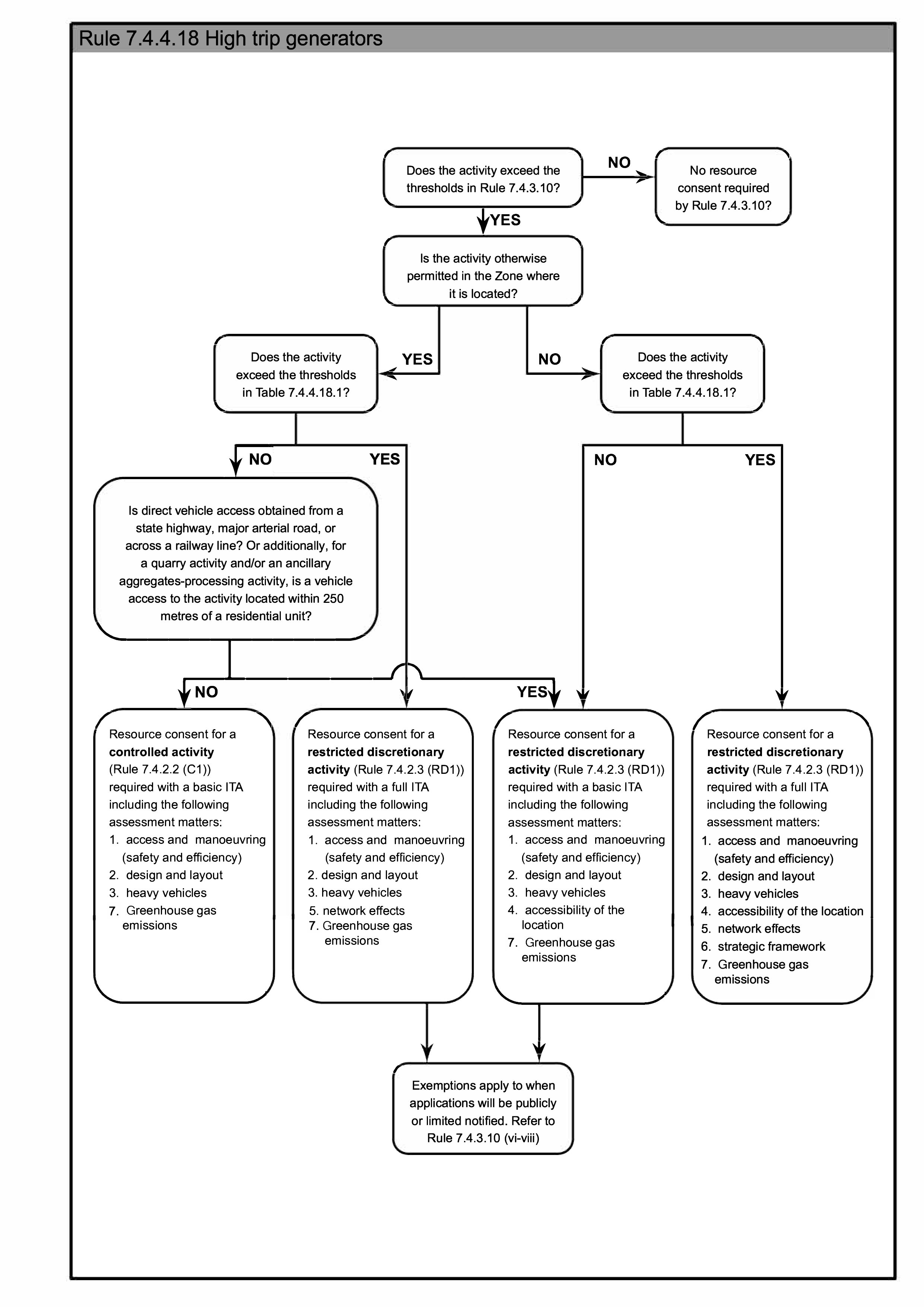 Access and manoeuvring (safety and efficiency): Whether the provision of access and on-site manoeuvring area associated with the activity, including vehicle loading and servicing deliveries, affects the safety, efficiency, accessibility (including for people whose mobility is restricted) of the site, and the transport network (including considering the road classification of the frontage road).Design and Layout: Whether the design and layout of the proposed activity maximises opportunities, to the extent practicable, for travel other than by private car, including providing safe and convenient access for travel by such modes.  Within the Northern Homebase Centre, this includes consideration of:the provision of pedestrian and cycle access for the public and users of the Centre through the site from Sanctuary Gardens or Havana Gardens to Marshland Road;integration of pedestrian and cycle access with development (including building frontages, circulation routes, sightlines and lighting) within the Northern Homebase Centre; andany potential safety or nuisance effects and methods to address such effects including by way of a Crime Prevention Through Environmental Design (“CPTED”) assessment.Heavy vehicles: For activities that will generate more than 250 heavy vehicle trips per day, whether there are any effects from these trips on the roading infrastructure.Accessibility of the location: Whether the proposed activity has demonstrated the accessibility of the site by a range of transport modes and whether the activity’s location will minimise or reduce travel to and from the activity by private vehicles and encourage public and active transport use.Network effects: Having particular regard to the level of additional traffic generated by the activity and whether the activity is permitted by the zone in which it is located,  whether measures are proposed to adequately mitigate the actual or potential effects on the transport network arising from the anticipated trip generation (for all transport modes) from the proposed activity, including consideration of cumulative effects with other activities in the vicinity, proposed infrastructure, and construction work associated with the activity. Strategic framework: Whether the proposal is consistent with the local and regional transport policy framework. Greenhouse gas emissions: Whether measures are proposed to be implemented to promote opportunities for safe efficient travel other than by conventional provide vehicles, to seek to reduce the greenhouse gas emissions from vehicle use associated with the activity, and the ability for the measures to be implemented and maintained over the lifetime of the activity. (Plan Change 6 Decision by Consent Order)Advice note: For clarity, the following table also shows which matters of control or discretion apply to which situations: Table 7.4.4.18.1 – Thresholds for full Integrated Transport AssessmentsTransport infrastructure in the Transport ZoneThe following are the matters of control for Rule 7.4.2.2 C2 or   matters of discretion for Rule 7.4.2.3 RD2 and RD4:Whether there is a need for the development in relation to improving the safety, amenity, efficiency or functionality of the Transport Zone.Any adverse effects on the current or future safety and efficiency of transport modes.Whether the scale and location of buildings will adversely affect or dominate its surrounding setting including adjacent buildings and the environment. In particular:where a larger building is proposed to locate adjacent to areas with smaller buildings, the massing and design of the proposed building should not overly dominate the built scale or open space of the surrounding area. Methods to moderate the bulk of the proposed building may include:varying roof forms;window placement;appropriate use of materials; andmodulation of facades.Whether the building adversely affects the environment, amenity values or activity of adjacent land uses.Whether there is adequate access to sunlight.Whether the location or/and the scale of the building does not solely or cumulatively affect public access. Whether the building results in areas of entrapment or concealment.In addition, outside of the Central City:The extent to which the development and activity specific standards of the adjoining zone mitigates potential adverse effects.If the land is being used for non-transport related activities, the extent to which the activity does not undermine the future use of the land for transport purposes.Formation of unformed legal roadsThe following are matters of discretion for Rule 7.4.2.3 RD3:Whether there is ability to form the unformed legal road in a way that is safe, functional and maintainable at a reasonable cost.Whether the use of the unformed legal road will adversely affect the environment and/or character of the location and surrounding area (including effects from dust, noise and vibration and effects on visual amenity).Whether the use of the unformed legal road will adversely affect safe access for other current and potential users of the unformed legal road, including pedestrians and cyclists.Any effects on public access to and along the coastal marine area and the adequacy of measures to address adverse effects on public access to and along the coastal marine area.Matters of discretion in Rule 9.6.3.1 Effects of activities on the coastal environment and Rule 9.2.8.3 Natural character in the coastal environment.Vehicle access to sites fronting more than one street – within the Central City The following are matters of discretion for Rule 7.4.3.11: Whether there would be any adverse effects on the safety and amenity of all types of road user passing the site, and/or the function of the frontage road, particularly at times of peak traffic flows on the road and the access; andThe extent to which the access disrupts active frontages, key pedestrian frontages, or major cycle routes.Central City lane formation – within the Central CityThe following is the matter of discretion for Rule 7.4.3.12:The extent to which the width and height of the lane will adversely affect the amenity of the lane and the safety and efficiency of the lane for all users, including whether the lane provides adequate access for fire appliances.Central City Road Cross sectionsThe following are matters of discretion for Rule 7.4.2.3 RD7:The effect on access to adjacent properties; Any effects on the safety of movement along the road for drivers, pedestrians, cyclists or public transport users; Any likely adverse effects in terms of the efficiency of traffic movement; The quality of the streetscape, including the adequacy of provision for street planting and/or grassed berms;The setback of buildings along the street, and the amenities of properties adjoining the road; andThe amount of on street parking which may be lost or made unavailable and whether this can be accommodated elsewhere.Temporary Car Parks during the Earthquake Recovery period – within the Central City The following are matters for discretion for Rule 7.4.2.3 RD6:The extent to which the safety and convenience of people within and passing the site, including vehicles, pedestrians and cyclists, will be affected by the design or location of the car parking area and access ways;Whether the design or location of the car parking area will disrupt active frontages or detract from streetscape amenity values in the area;Whether the car park can be used by other activities to reduce the need for these activities to provide their own parking spaces;The length of time that the car parking area is proposed to be operating for; andThe potential activities that may use the additional parking spaces and the degree to which the car parking area will be utilised.Any resource consents granted under this Rule will need to set the duration of the consent. The duration of the consent should not exceed a period that is reasonably necessary to support the recovery of the surrounding area. It is intended that the duration of consents under this rule will be no longer than 30 April 2018.Commercial car parking buildings and parking lots – within the Central CityThe following are matters for discretion for Rule 7.4.2.3 RD8:the potential activities that may use the car park and the degree to which the car park will be utilised;the need for the car park considering the amount of car parking spaces already provided in the surrounding area;whether the car parking spaces are needed to meet existing unsatisfied parking demand or are being provided due to anticipated future need;the integration of the car park area with existing car park areas to operate in a coordinated manner;the legibility of the car park and the way in which the location of car park is communicated to motorists;the extent to which the safety and convenience of people within and passing the site, including vehicles, pedestrians and cyclists, will be affected by the design or location of the car park;whether the design or location of the car park will disrupt active frontages or detract from streetscape amenity values in the area;whether the car park can be used by other activities to reduce the need for these activities to provide their own parking spaces;the extent to which the car parking facility may adversely affect the demand for public transport to, from or within the Central City.Advice note: A parking plan for the Central City has been developed as part of the implementation of the An Accessible City chapter of the Christchurch Central Recovery Plan, which provides more guidance about parking within the Central City.Carparking area – within the Central City The following are matters of discretion for Rule 7.4.3.1 b.i.:the extent to which the safety and amenity of people within and passing the site, including vehicular traffic, pedestrians and cyclists, will be affected by the design or location of parking spaces and access ways;whether the design or location of the parking spaces will disrupt active frontages or detract from streetscape amenity values in the area.7.4.4.27 	Pedestrian Accessa.	The following are matters of discretion for Rule 7.4.3.7 b:whether the pedestrian access is suitable for use by persons with a disability or with limited mobility;whether any alternative pedestrian access is provided and the formation and safety of that alternative;the effects on the safety and security of people using the pedestrian access and those occupying residential units on the site; andthe functionality of the pedestrian access to meet the needs of occupants including but not limited to the transportation of rubbish and recycling for collection and the ability for cyclists to safely access any private and shared cycle storage areas.; and, v.      whether the pedestrian access is suitable for use by emergency services.7.4.4.28 	Vehicle Crossing Co-Location Layout a.	The following are matters of discretion for Rule 7.4.3.13: the effects on the safety of pedestrians and cyclists from additional vehicle crossings;whether the proximity of vehicle crossings to one another, or the width of shared vehicle crossings, detract from the streetscape amenity of the local area; andwhether the co-location of vehicle crossings results in improved traffic safety or streetscape amenity outcomes compared to separate vehicle crossings. 7.5 AppendicesAppendix 7.5.1 – Parking space requirementsAny space required for off-street parking spaces other than for a residential activity shall be available for staff and visitors during the hours of operation and shall not be diminished by the subsequent erection of any structure, storage of goods, or any other use.Mobility parking spaces shall be provided at the closest possible point to the accessible entrance to the activity with which they are associated, and the most direct route from the mobility parking spaces to the activity shall be accessible for people whose mobility is restricted. The spaces shall be clearly signed.All car parking spaces and aisle widths shall be laid out in accordance with Table 7.5.1.3 and Figure 1.Critical manoeuvring areas such as aisles in or between major structures, or changes in grade, shall be designed to accommodate the 99 percentile design vehicle as set out in Appendix 7.5.5.All other manoeuvring areas shall be designed to accommodate the 85 percentile design motor car as set out in Appendix 7.5.4.Advice note: 1. 	It is recommended that blue colouring be used to help better identify mobility parking spaces.Table 7.5.1.1 – Minimum number of mobility parking spaces requiredThe minimum number of mobility parking spaces provided must be calculated using the following method:	(1) Non-residential activitiesRule 7.4.3.1 requires all buildings with a GFA greater than 2,500 m² to provide mobility parking spaces, even if no other parking spaces are provided. If no other car parking spaces are provided, the amount of mobility parking spaces required shall be calculated by determining how many mobility parking spaces would be required if one standard parking space per 100 m² GFA were provided.(2) Residential activitiesTable 7.5.1.2 – Minimum car parking space dimensionsStall widths shall be increased by 300 millimetres where they abut permanent obstructions such as a wall, column or other permanent obstruction. Where there is such an obstruction on both sides of a parking space the minimum width shall be increased by 600mm.The stall depth may be reduced by the corresponding overhang length if a low kerb allows overhang, but this overhang shall not encroach any pedestrian facilities or required landscape areas.Advice note:Long term parking: generally all day parking.Medium term parking: generally two to four hour parking.Short term parking: generally two hour parking or less.Aisle widths for 90° parking allow for two-way operation. If not otherwise specified, all other aisle widths are given for one-way operation with forward entry to spaces.Design guidance for parking areas in buildings may be obtained from the New Zealand Building Code D1/AS1: Access Routes or Australian/New Zealand Standard Offstreet Parking, Part 1: Car Parking Facilities, AS/NZS 2890.1:2004, and any subsequent amendments. Compliance with the Australian/ New Zealand Standard is recommended, but is not a requirement to achieve permitted activity status. 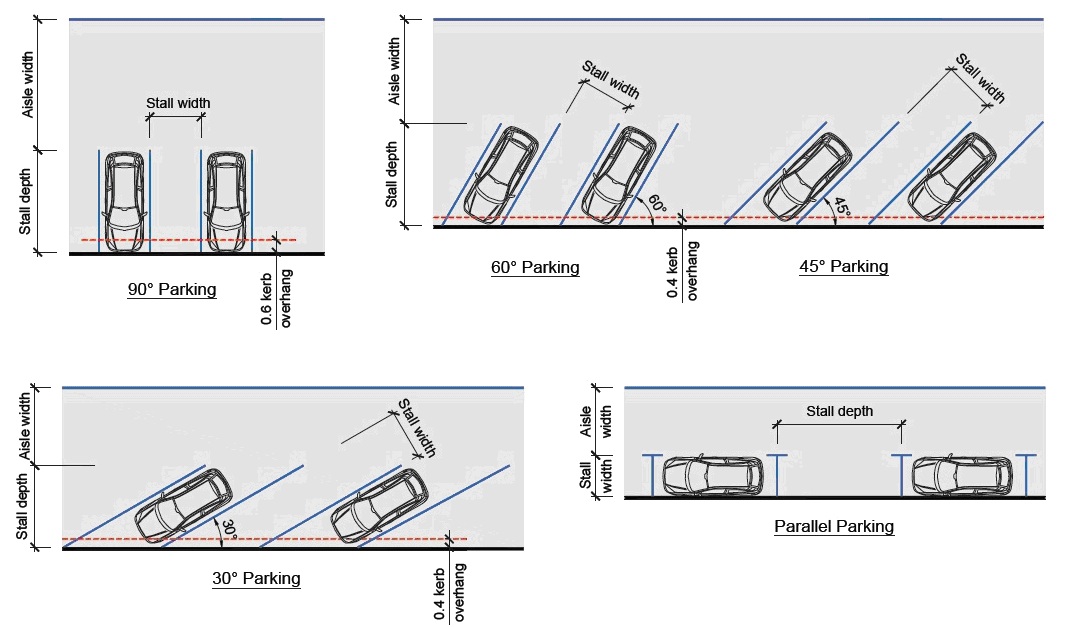 Figure 1: Car park dimensionsAppendix 7.5.2 – Cycle parking facilities Visitor Ccycle parking facilities shall be provided as follows:The number of visitor cycle parks provided on the same site as the activity shall be at least the minimum number of visitor cycle parks specified in Table 7.5.2.1.when calculating the overall cycle parking requirements for an activity the separation of areas into different activities will be required where the GFA of an activity (or PFA or other such measurement that the standards for the relevant activity is based upon) exceeds 10 per cent of the total GFA of the activity. The total cycle parking requirement for any activity will be the sum of the parking requirements for each area.where the calculation of the required cycle parks results in a fractional space, any fraction that is less than one-half will be disregarded and any fraction of one-half or more will be counted as one space. The parking requirements for different types of cycle parks (i.e. staff, visitors etc) shall be calculated and rounded separately.where an activity falls under the definition of more than one activity in Table 7.5.2.1, then the higher cycle parking requirement shall apply.where an activity does not fall within a particular category, the activity which is closest in definition shall apply.Stands shall be securely anchored to an immovable object.Stands shall support the bicycle frame and front wheel.Stands shall allow the bicycle frame to be secured.Cycle parking facilities shall be clearly signposted or visible to cyclists entering the site.Cycle parking facilities shall be located so as not to impede pedestrian thoroughfares including areas used by people whose mobility or vision is restricted. Cycle parking facilities shall be located so that the bicycle is at no risk of damage from vehicle movements within the site.Cycle parking facilities shall be located as close as possible to and no more than 30 metres from at least one main pedestrian public entrance to the building/activity. However, the requirement to provide visitor cycle parking does not apply to a building on a key pedestrian frontage that has no setback from the road frontage, which results in there being no space for the visitor cycle parking to be provided within 30 metres of at least one main pedestrian public entrance. Within the Central City, any activity where the building has no road frontage setback for the entire length of the site visitor cycle parking is not required.Lighting must comply with the lighting requirements in Rule 7.4.3.6 a.Stands shall have the minimum dimensions in Figure 2 and within the Central City and for all residential developments, shall be designed to accommodate the turning path of a cycle as shown in Figure 3.Cycle parking facilities shall be available during the hours of operation and shall not be diminished by the subsequent erection of any structure, storage of goods, or any other use.Advice note: Where there is more than one public entrance to the building, it is recommended that visitor cycle parking is apportioned between the entrances in accordance with their potential usage. 2. The installation of standard 240V electrical power points in cycle parking facilities is strongly encouraged to enable the charging of e-bikes, e-scooters and other micro mobility devices. A ratio of 1 power point to 5 parking spaces is recommended to accommodate future growth. Staff/residents/students cycle parking facilities shall be provided as follows:The number of staff/residents/students cycle parks provided shall be at least the minimum number of staff/residents/students cycle parks in Table 7.5.2.1. Where an activity does not fall within a particular category, the activity which is closest in definition shall apply. Where the calculation of the required parks results in a fractional space, any fraction that is less than one-half will be disregarded and any fraction of one-half or more will be counted as one space. The parking requirements for different types of carparks (i.e. staff, visitors etc) shall be calculated and rounded separately.Staff/residents/students cycle parking facilities shall be located so it is easily accessible for staff, residents or students of the activity, except within the Central City staff cycle parking may be provided on a site within 200 metres of the site on which the activity is undertaken.Staff/ residents/ tertiary students’ cycle parking facilities shall be located in:a covered area; anda secure area, unless located in an area where access by the general public is generally excluded.Advice note: It is recommended that cycle parking at schools is designed and managed to discourage theft of bicycles. Where a stand is provided, it shall meet the visitor cycle parking requirements in (a) except for (a)(v) and (a)(viii).Outside the Central City, the number of on-site cycle parking end of trip facilities provided shall be at least the minimum number of cycle parking end of trip facilities set out in Table 7.5.2.2.Full time equivalent student numbers for Tertiary Education and Research Activities shall be assessed annually as of 1 July, and shall be rounded to the nearest 100 FTE students, if there are more than 1000 FTE Students at the activity in total.. Any additional cycle facilities required shall be provided within 12 months of the date of assessment. For sites with activities that existed on 3 September 2010 (i.e. prior to the Canterbury earthquakes of 2010/2011), Table 7.5.2.1 shall be applied to the rebuild of that activity, as follows:For the size of the activity’s building floor area/ scale of the activity that existed on 3 September 2010, Table 7.5.2.1 does not apply, as long as the activity provides at least the same amount of on-site cycle parking that existed on 3 September 2010.For any addition to the size of the activity’s building floor area/ scale of the activity that is an increase to what existed on 3 September 2010, Table 7.5.2.1 shall apply in respect of the increase. 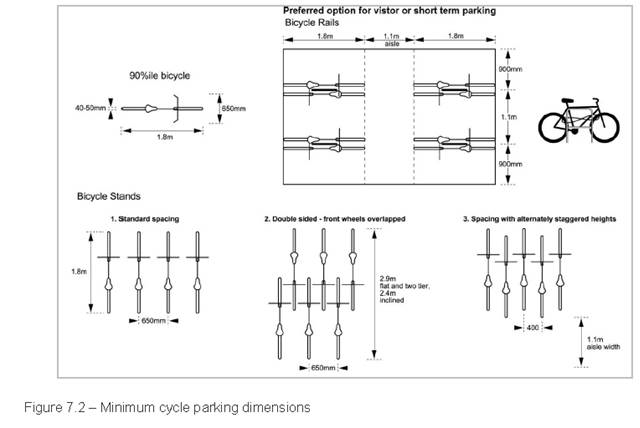 Figure 2 – Minimum cycle parking dimensions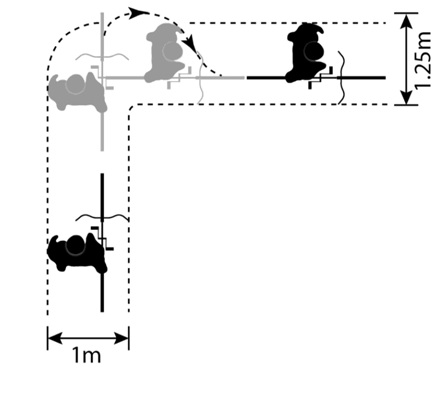 Figure 3 – Cycle turning circle - within the Central CityTable 7.5.2.1 – Minimum numbers of cycle parks requiredAdvice note: for x. and z. A communal garage or parking building used for parking by more than one residential unit is not considered to be a garage for the purposes of this rule.Table 7.5.2.2 - Minimum number of cycle parking end of trip facilities required for Commercial activities, Tertiary education and research activities and Hospitals1 Showers only need to be shown on building consent plans. If the activity requires a resource consent, the location and design of any required showers do not need to be shown at that stage as long as the application states the number of showers proposed to be provided. 2 Where the calculation of the required showers results in a staff cycle space value that is not a round number of 10, any value that is 4 or less will be disregarded and any value 5 or more will be counted as one shower.3 The minimum internal dimensions of a single locker shall be: height - 85 centimetres, depth - 45 centimetres, width - 20 centimetresAppendix 7.5.3 – Loading areasThe minimum number of on-site loading spaces provided shall be in accordance with Table 7.5.3.1. Where an activity does not fall within a particular category, the activity which is closest in definition shall apply. Where the calculation of the required loading space results in a fractional space, any fraction that is less than one-half will be disregarded and any fraction of one-half or more will be counted as one space. The loading space requirements for different types of carparks (i.e. staff, visitors etc) shall be calculated and rounded separately.The loading space requirements listed in Table 7.5.3.1 are categorised by activity. When calculating the overall loading space requirements for an activity the separation of areas into different activities will be required where the GFA of an activity (or PFA or other such measurement that the standards for the relevant activity is based upon) exceeds 10 per cent of the total GFA of the activity. The total loading space requirement for any activity will be the sum of the loading space requirements for each area.Where an activity falls under the definition of more than one activity in Table 7.5.3.1, then the higher loading space requirement shall apply.Any space required for loading, other than for a residential activity, fire stations and ambulance stations, shall be available during the hours of operation and shall not be diminished by the subsequent erection of any structure, storage of goods, or any other use.Full time equivalent student numbers for Tertiary Education and Research Activities shall be assessed annually as of 1 July, and shall be rounded to the nearest 100 FTE students, if there are more than 1000 FTE Students at the activity in total.. Any additional loading spaces required shall be provided within 12 months of the date of assessment. For sites with activities, listed under Rule 7.4.3.3 a., that existed on 3 September 2010 (i.e. prior to the Canterbury earthquakes of 2010/2011), Table 7.5.3.1 shall be applied to the rebuild of that activity, as follows:For the size of the activity’s building floor area/ scale of the activity that existed on 3 September 2010, Table 7.5.3.1 does not apply, as long as the activity provides at least the same amount of on-site loading spaces that existed on 3 September 2010.For any addition to the size of the activity’s building floor area/ scale of the activity that is an increase to what existed on 3 September 2010, Table 7.5.3.1 shall apply in respect of the increase. Within the Central City, no loading is required where a suitable on- or off-street loading facility is provided within 50 metres of any part of the site and the route between the loading facility and the site does not require crossing any road.  Use of an off-street loading facility on a separate site by an activity must be protected for the use of that activity (and any future activity on the site) by an appropriate legal instrument.  A copy of the appropriate legal instrument shall be provided to Council for its records.Minimum loading area dimensions:A heavy vehicle bay shall comply with one of the following vehicle sizes in Table 7.5.3.2 (depending on the largest vehicle expected to use the loading space). For commercial and industrial sites where waste collection occurs internally, a loading space and associated manoeuvring area large enough to accommodate a medium rigid vehicle must be allowed for.A 99 percentile vehicle bay shall be designed to the following minimum standards in Table 7.5.3.3:Advice note:Design guidance for commercial vehicle access and parking may be obtained from the Australian Standard Parking Facilities Part 2: Off street commercial vehicle facilities, AS 2890.2:2002, and any subsequent amendments. Please note compliance with AS 2890.2:2002 is recommended, but is not a requirement to achieve permitted activity status.Table 7.5.3.1 – Minimum numbers of loading spaces requiredTable 7.5.3.2 – Loading space dimensions for Heavy Vehicle BaysTable 7.5.3.3 – Loading space dimensions for 99 percentile vehicle bay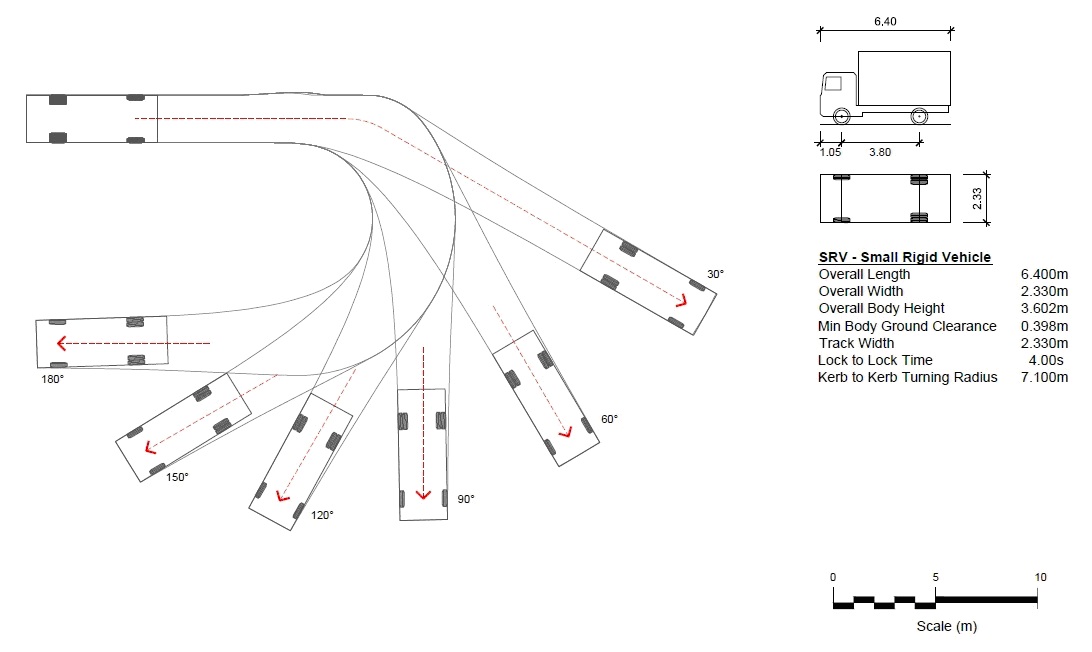 Figure 4 – Turning area for Small Rigid VehiclesAdvice note: 1. 	The source of this tracking curve is Australian Standard Parking Facilities Part 2: Off street commercial vehicle facilities, AS 2890.2:2002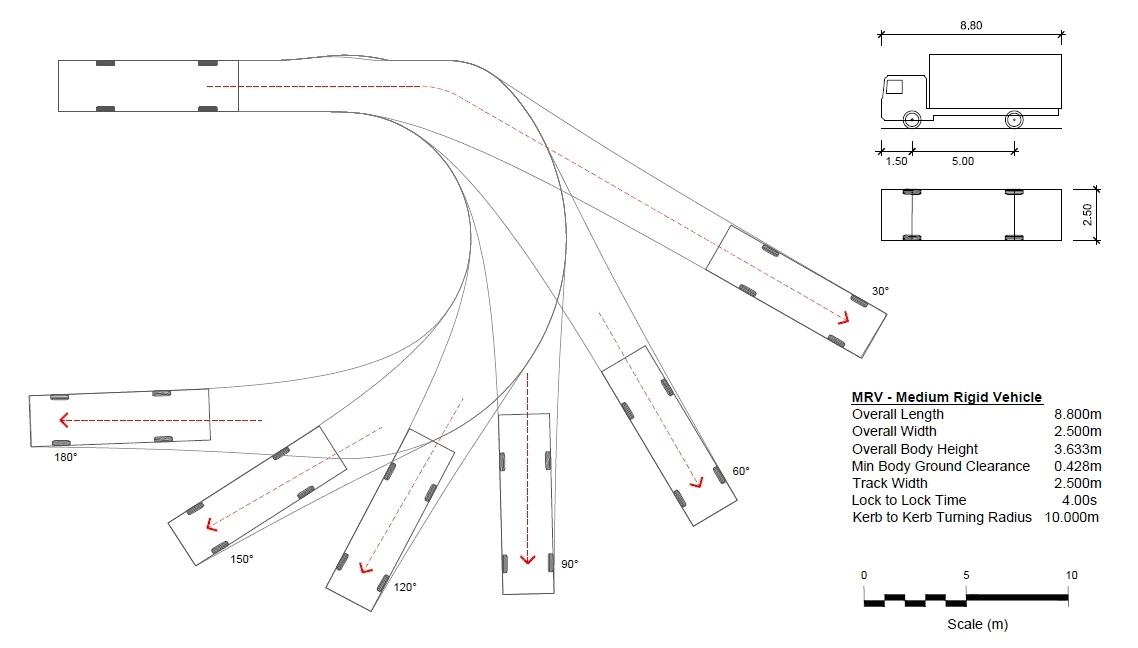 Figure 5 – Turning area for Medium Rigid VehiclesAdvice note: 1. 	The source of this tracking curve is Australian Standard Parking Facilities Part 2: Off street commercial vehicle facilities, AS 2890.2:2002.Appendix 7.5.4 – 85 percentile design motor car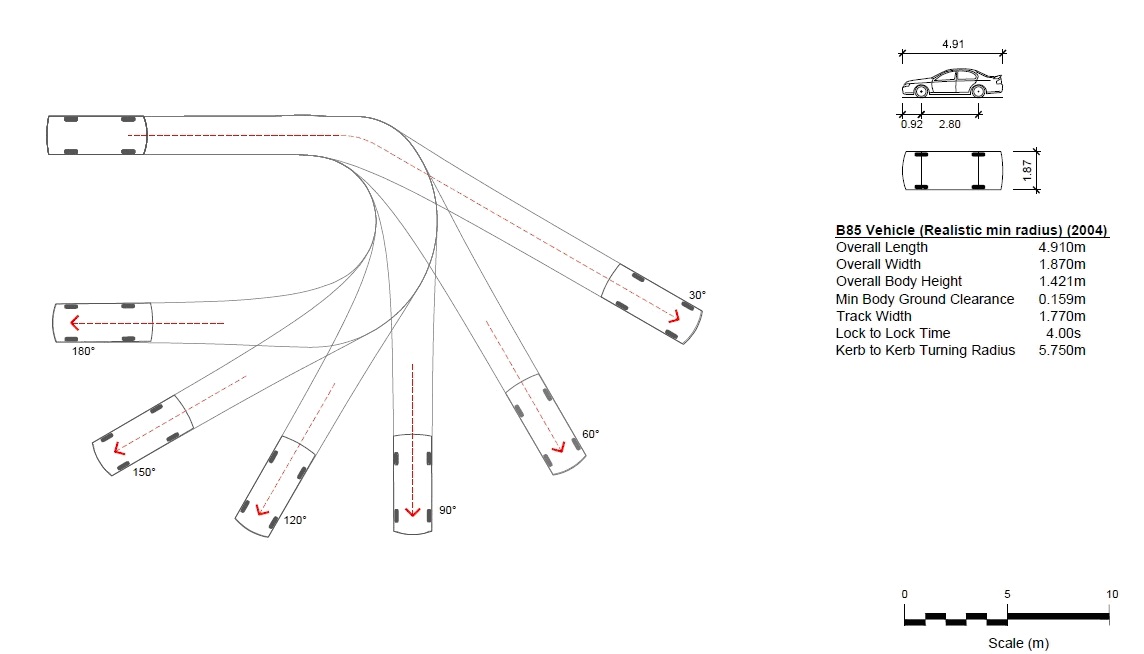 Figure 6 – 85 percentile design motor carAdvice note: 1. 	The source of this tracking curve is Australian/New Zealand Standard Offstreet Parking, Part 1: Car Parking Facilities, AS/NZS 2890.1:2004.Appendix 7.5.5 – 99 percentile design vehicle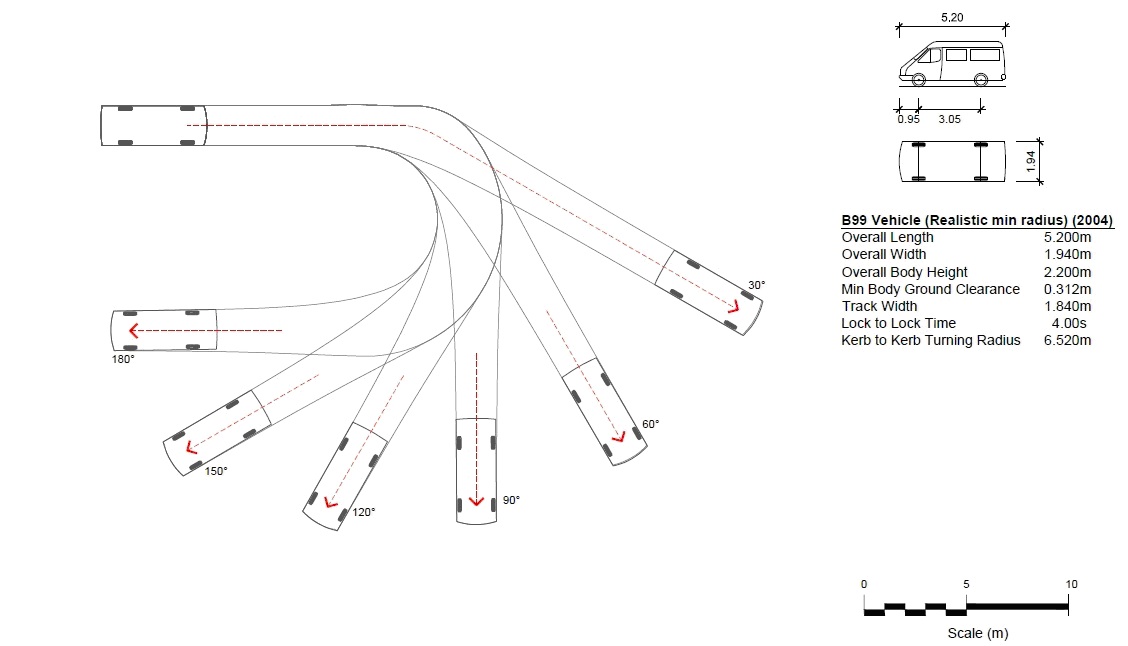 Figure 7 – 99 percentile design vehicleAdvice note: 1. 	The source of this tracking curve is Australian/New Zealand Standard Offstreet Parking, Part 1: Car Parking Facilities, AS/NZS 2890.1:2004.Appendix 7.5.6 – Manoeuvring for parking areas and loading areasParking spaces shall be located so as to ensure that no vehicle is required to carry out any reverse manoeuvring when moving from any vehicle access to any parking spaces, except for parallel parking spaces.Parking spaces and loading spaces shall be located so that vehicles are not required to undertake more than one reverse manoeuvre when manoeuvring out of any parking space or loading space.For any activity, the vehicle access manoeuvring area shall be designed to accommodate the 85th percentile design motor car, as specified in Appendix 7.5.4, as a minimum.Appendix 7.5.7 – Access design and gradientAll vehicle access to and within a site shall be in accordance with the standards set out in Table 7.5.7.1 below. For the purposes of Table 7.5.7.1 visitor accommodation for up to ten guests shall comply with the standards for residential activities.(Plan Change 4 Council Decision subject to appeal)Any vehicle accesses longer than 50 metres and with a formed width less than 5.5 metres wide shall provide passing opportunities (with a minimum width of 5.5 metres) at least every 50 metres, with the first being at the site boundary.Where a vehicle access serves nine or more parking spaces or residential units and there is no other pedestrian and/or cycle access available to the site then a minimum 1.5 metres wide space for pedestrians and/or cycle shall be provided and the legal width of the access shall be increased by 1.5 metres.c.  	For developments of three or more residential units, each unit shall be accessed by either a combined vehicle-pedestrian access or a dedicated pedestrian access that is a minimum of 3 metres in width with a formed pathway of at least 1.5m; and each access shall be from the street to the front door of the unit and any garage or parking space for that unit. Any pedestrian access longer than 50m with a formed width of less than 1.8m shall provide passing opportunities with a minimum length of 2m and a minimum width of 1.8m at least every 50m. d. e.   All vehicle access to and /or from a site in a residential zone, shall allow clear visibility above 1 metre within a triangle measured for a width of at least 1.5 metres either side of the entrance, and for a length at least 2 1.5 metres measured from the road boundary. This rule does not apply to sites that have an existing vehicle access, unless there has been a change in the location of the entrance of the vehicle access (at the road boundary) and/or an increase in the number of residential units that the vehicle access serves. Where the vehicle access is located less than 1.5m from a side boundary of the site, then the required width of clear visibility triangle on that side of the access shall be the distance between the vehicle access and the side boundary.  For the avoidance of doubt the clear visibility triangle does not extend into an adjacent site.  This requirement does not apply, if an audio and visual method of warning pedestrians of the presence of vehicles about to exit the access point or a visibility splay as per Rule 7.4.3.7 has been provided.e. f.    Where parking spaces are provided in separate areas, then the connecting vehicle access between the parking areas shall be in accordance with the standards in Table 7.5.7.1 based on the number of parking spaces served.f. g.    The minimum and maximum widths shall be measured at the road boundary and apply within the site until the first vehicle control point. g. h.    For the purposes of access for firefighting, where a building is either:located in an area where no fully reticulated water supply system is available; orlocated further than 75 metres from the nearest road that has a fully reticulated water supply system including hydrants (as required by NZS 4509:2008), 75 metres is measured from the road boundary via an existing or proposed property access, to the main entry from the road (Figure 7A); or:iii. is a residential unit on rear site, vehicle access width must be a minimum width of 7.5 metres, with shall have a minimum formed width of 3.5 metres for its entire length and a height clearance of 4 metres. Such vehicle access shall be designed and maintained to be free of obstacles that could hinder access for emergency service vehicles. Figure 7A - Fire Access Requirements Diagram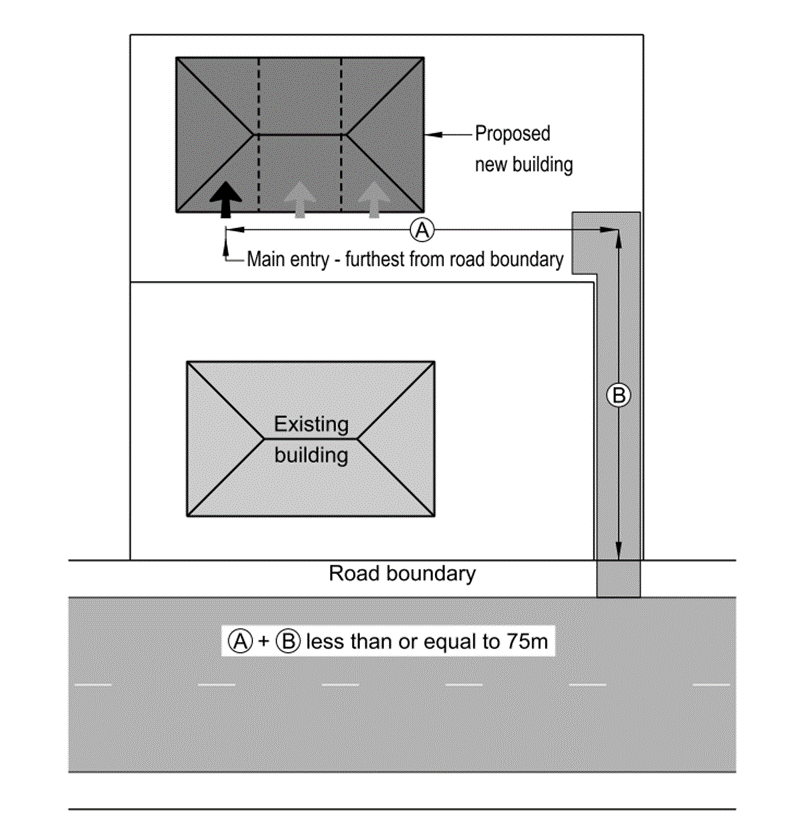 h. i.     In car parking buildings there shall be a vertical clearance of not less than 2.5m above car park spaces for people whose mobility is restricted, and along the full length of any accessible route providing vehicular access to those car parking spaces. i. j.     Where a mix of activities is proposed, the largest relevant dimension is applicable. j. k.     Emergency service facilities do not need to comply with the maximum formed width, unless located on a key pedestrian frontage. k. l.     In Central City, height refers to the minimum clear height from the surface of the formed access. l. m.    Any access located on a Central City ‘Active Frontage and Verandas’ as shown on the planning maps shall have a maximum formed width of 7 metres.m. n.  The maximum gradient at any point on a vehicle access shall be in accordance with Table 7.5.7.2, except a maximum gradient of 1 in 5 (minimum 4.0 metres long transition ramps for a change of grade 1 in 8 or greater) shall apply for accesses that are identified in (g). For curved accesses, the maximum gradient shall be measured on the inside of a curved vehicle access.n. o.   The maximum change in gradient without a transition shall be no greater than 1 in 8 (12.5%). Changes of grade of more than 1 in 8 (12.5%) shall be separated by a minimum transition length of 2 metres (see Figure 9 for an example).o. p.    Where the gradient exceeds 1 in 10 (10%) the vehicle access is to be sealed with a surface that enables safe access in wet or icy conditions.p. q.    Where a vehicle access serves more than six car parking spaces (or more than six residential units) and a footpath is provided on the frontage road, the gradient of the first 4.5 metres measured from the road boundary into the site shall be no greater than 1 in 10 (10%) (see Figure 10 for an example).Advice note:See Rule 7.4.3.4 for when onsite manoeuvring is required.The difference between minimum formed width and minimum legal width may be utilised for planting.For accesses of less than 6m the vehicle control point is at the property boundary.Design guidance for ramp design may be obtained from the Australian/New Zealand Standard for Offstreet Parking, Part 1: Car Parking Facilities, and any subsequent amendments.  Compliance with the Australian/New Zealand Standard is recommended, but is not a requirement to achieve permitted activity status.Table 7.5.7.1 – Minimum requirements for private ways and vehicle access1 Any activity that has 1 to 15 parking spaces, but requires a swept path of 9 metres for a large vehicle, shall comply with row e. unless located on a Key Pedestrian Frontage.Advice note: For any buildings that are greater than 75m from the road, Appendix 7.5.7 Access design and gradient clause h is applicable.  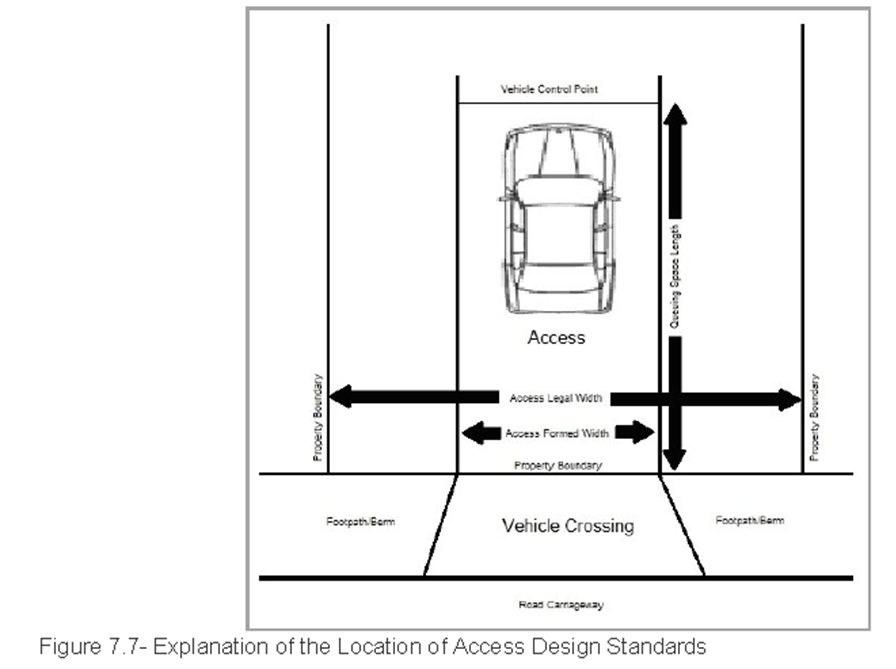 Figure 8 – Explanation of the location of access design standardsTable 7.5.7.2 – Maximum gradients for vehicle accessStraight Ramps – Private car parking areas or residential activities For access to 1 or 2 car parking spaces the maximum gradients can be 1 in 4 (25%) for any lengthStraight Ramps – All other car parking spacesFigure 9 Example of correct and incorrect vehicle access gradient transition.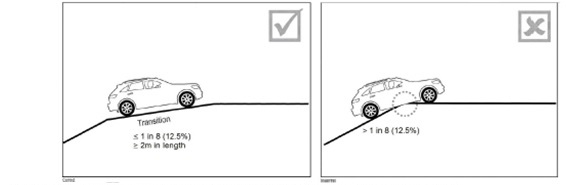 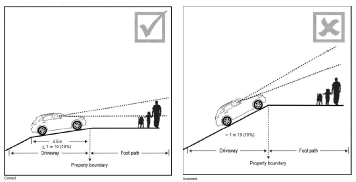 Figure 10 – Example of correct and incorrect vehicle access gradients in relation to footpaths.Appendix 7.5.8 – Queuing spacesOn site queuing spaces shall be provided for all vehicles entering a parking area or loading area in accordance with Table 7.5.8.1.Queuing spaces shall be available during hours of operation.Where the parking area has more than one access, the number of parking spaces may be apportioned between the accesses in accordance with their potential usage for the calculation of the queuing space.Queuing space length shall be measured from the road boundary to the nearest vehicle control point or point where conflict with vehicles already on the site may arise (see Figure 8).Table 7.5.8.1 – Queuing spacesAppendix 7.5.9 – Visibility splayThe visibility splay areas (as shown on Figure 11) are to be kept clear of obstructions in all cases for visibility reasons. Landscaping or other features may be contained within the visibility splay areas, as long as it does not exceed 0.5 metres in height.If the access is 4.5 metres wide or greater, and the access provides for two-way traffic flow, then there is no requirement to provide a visibility splay on the side of the access marked with an ‘X’ in Figure 11.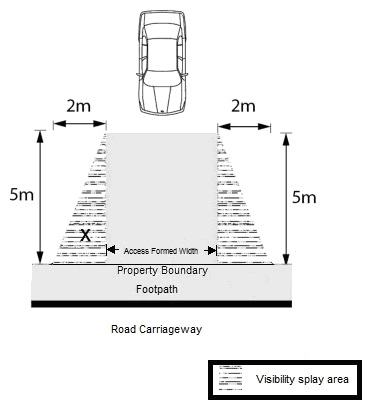 Figure 11 – Visibility splay measurementAppendix 7.5.10 – Design of rural vehicle crossingsDesign for vehicle crossings on arterial roads and collector roads with a speed limit of 70km/hr or greater shall comply with the relevant figure in accordance with Table 7.5.10.1.Table 7.5.10.1 – Design of rural vehicle crossings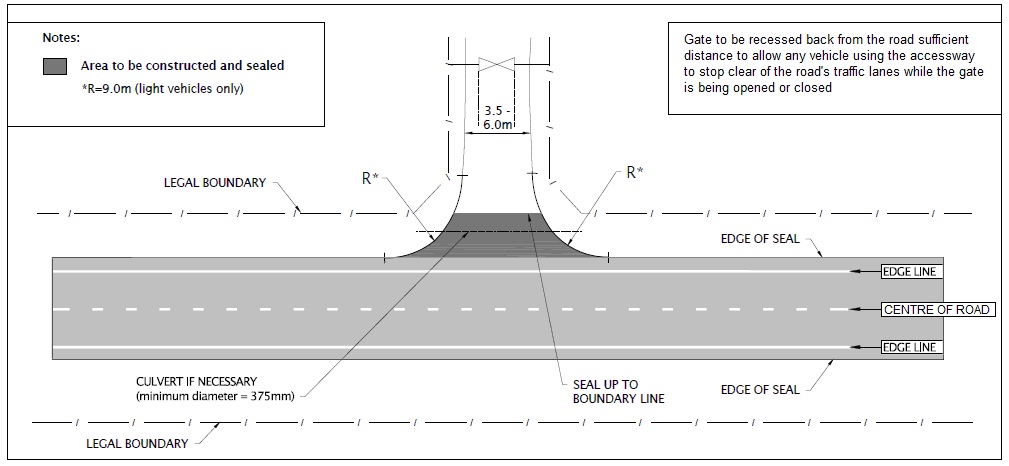 Figure 12 - Design of rural vehicle crossings without shoulder widening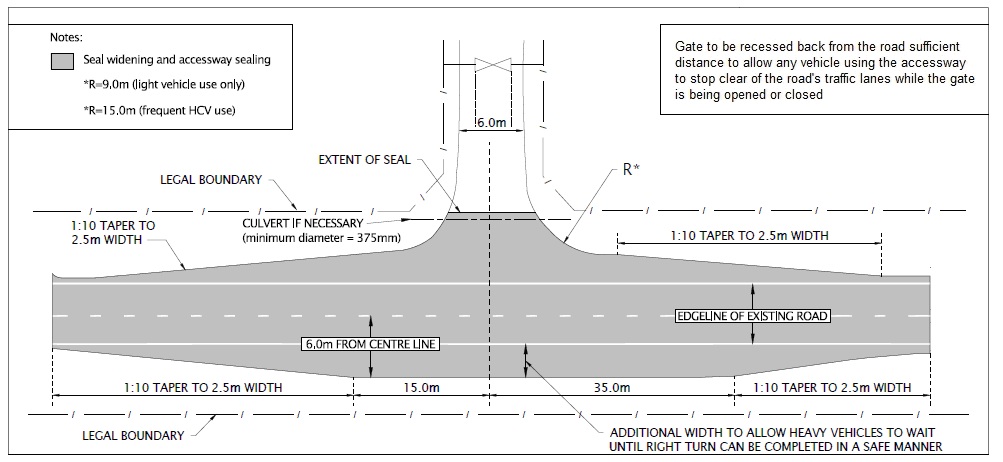 Figure 13 - Design of special use rural vehicle crossings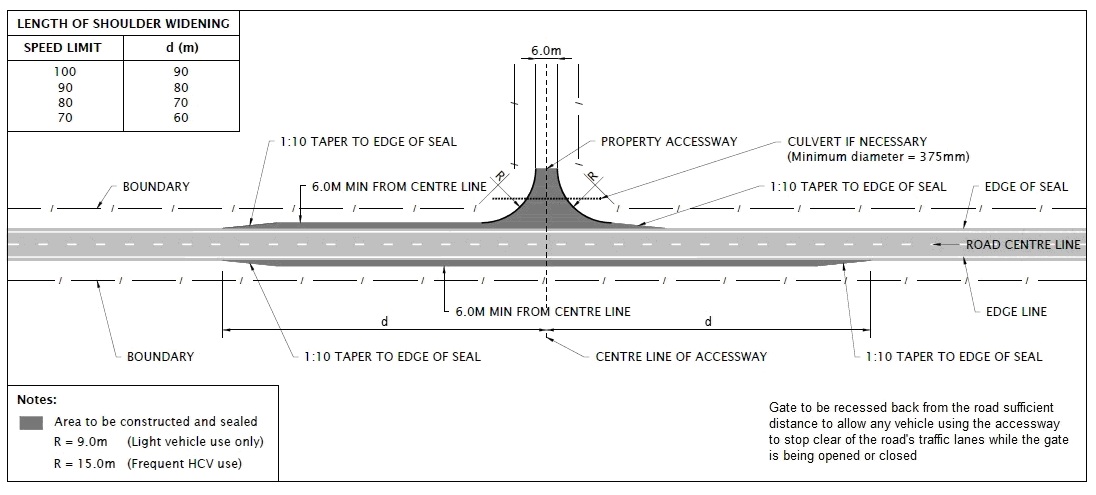 Figure 14 - Design of rural vehicle crossings with shoulder wideningAdvice note:R – radiusHCV = Heavy commercial vehicle (see ‘heavy vehicle’ for definition)Appendix 7.5.11 – Standards for the location of vehicle crossingsVehicle crossings to a frontage road with a speed limit of 70 Km/hr or greater shall have a minimum spacing to an adjacent vehicle crossing on the same side of the frontage road, on the same or an adjacent site, in accordance with the minimum distances set out in Table 7.5.11.1.Table 7.5.11.1 – Minimum distance between vehicle crossings (distance in metres)Where the boundaries of a site do not enable any vehicle crossing to conform to the above distances, a single vehicle crossing for the site may be constructed in the position which most nearly complies with the provisions of Table 7.5.11.1. The maximum number of vehicle crossings permitted on each road frontage of any site shall be in accordance with Table 7.5.11.2. (outside the Central City) and Table 7.5.11.3 (within the Central City).Table 7.5.11.2 – Maximum number of vehicle crossings outside the Central CityTable 7.5.11.3 – Maximum number of vehicle crossings within Central CityAny part of a vehicle crossing shall not be located closer to the intersection of any roads than the distances specified in Table 7.5.11.45 (outside the Central City) and Table 7.5.11.56 (within the Central City).7.5.11.4 ­ Layout of Vehicle Crossings 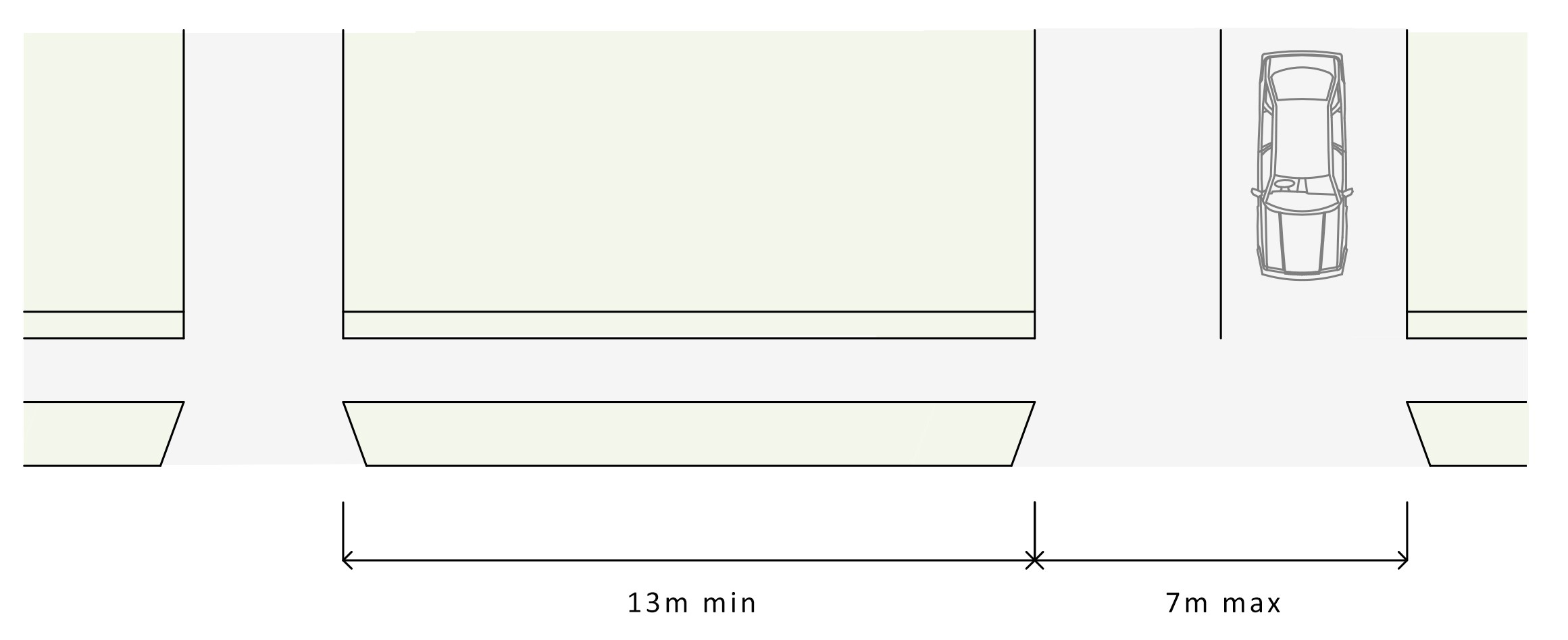 Table 7.5.11. 4 5 – Minimum distance of vehicle crossings from intersections outside the Central CityTable 7.5.11.5 6 Minimum distance of vehicle crossings from intersections within the Central City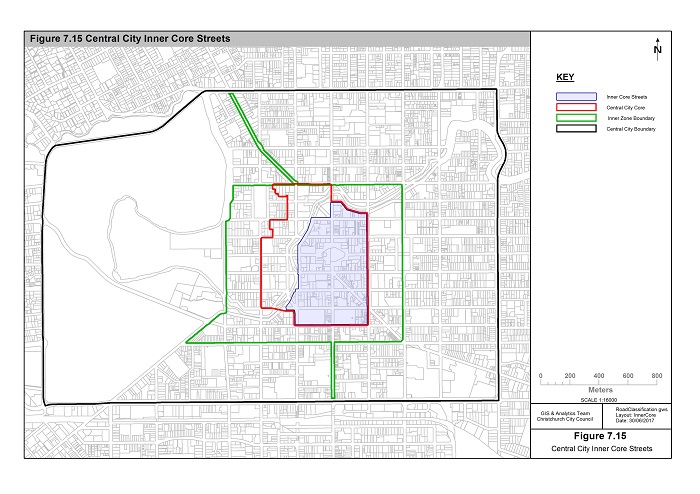 Figure 15 Inner Core Streets Where the boundaries of a site do not enable any vehicle crossing to conform to the above distances, a single vehicle crossing may be constructed in the position which most nearly complies with the provisions of Table 7.5.11.45 (outside the Central City) and Table 7.5.11.56 (within the Central City).The measurement of the distances between the vehicle crossings and intersections shall be in accordance with Figure 16 (outside the Central City) and Figure 17 (within the Central City).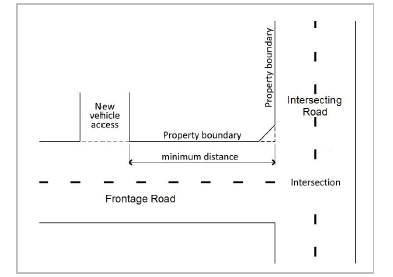 Figure 16 — Minimum distance of vehicle crossings from intersections outside the Central CityAdvice note:1.	Outside the Central City, the minimum distance of vehicle crossings from intersections only applies to an intersection on the same side of the road as the site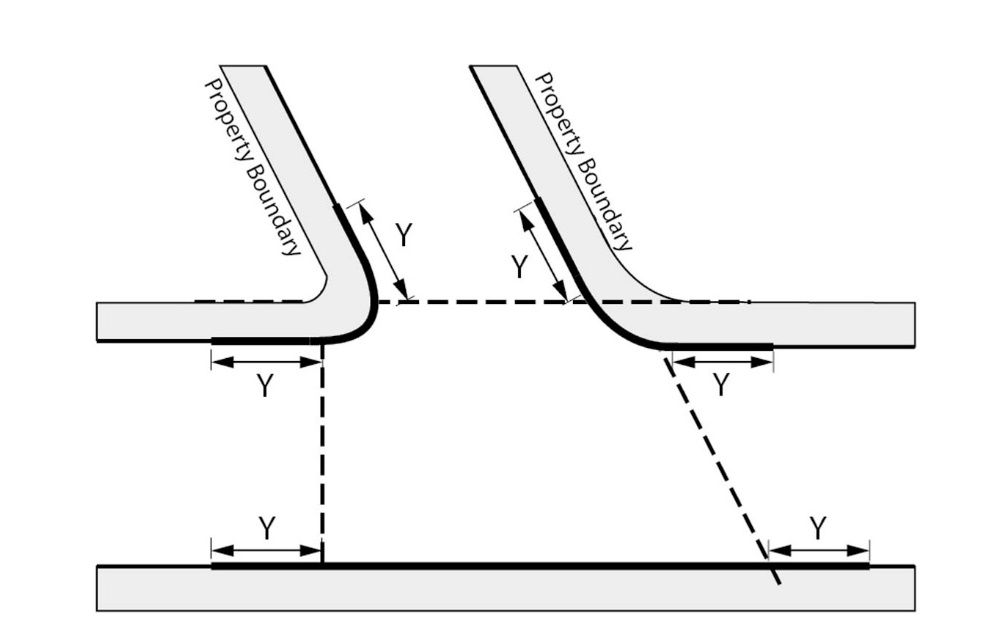 Figure 17- Minimum distance of vehicle crossings from intersections within the Central City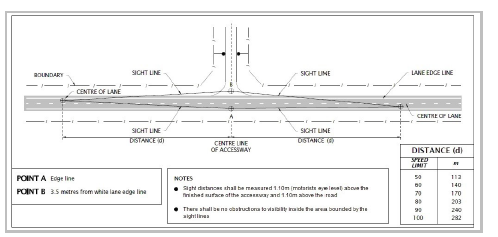 Figure 18 - Minimum sight lines for vehicle crossing for rural roadsAppendix 7.5.12 – Road classification systemThe purpose of Appendix 7.5.12 is to outline the Road Classification System, which is used to distinguish roads into categories, as some of the rules in the District Plan only apply to some of the roads in a particular category.Description of the Road Classification SystemFunctional hierarchy (Movement and Place Functions):The Road Classification System (based on the Road Classification System adopted in the Christchurch Transport Strategic Plan) presents a dual role for roads by applying a ‘place’ (land use) function for roads, alongside a ‘movement’ (or link) function.The Road Classification System in the Christchurch Transport Strategic Plan has been simplified for use in the District Plan. The traditional four ‘movement’ function categories remain (Major arterial road, Minor arterial road, Collector road and Local road) to show the role that the road plays in moving people and goods around the transport network. Some roads have changed their classification from the previous District Plans as changes to the network have occurred over the last few years. Within the Central City the collector category is referred to and further distinguished as Main Distributors and Local Distributors to be consistent with the Christchurch Central Recovery Plan.In addition to the four ‘movement categories’, four ‘place categories’ now sit within the system to reflect the different ‘place’ requirements: Rural, Industrial, Residential, and Centres. These additions to the categories take into account the surrounding land use, and show the role the road plays in contributing to the amenity values, identity and public space of the adjoining area. All of the Central City is classified as within the centres category. However it is referred to and further distinguished as Outer Zone, Inner Zone and Core to be consistent with the Christchurch Central Recovery Plan.When the four place types are combined with the four levels of movement function, a two-dimensional array, or ‘matrix’, with 16 potential cells is created. This gives roads a dual classification, of one ‘place’ function and one ‘movement’ function. This ensures, for example, that arterial roads in residential areas are managed differently to reflect their context in a different manner than arterial roads in industrial areas or local roads in residential areas.Use hierarchy (modal networks):In addition to the functional hierarchy, a road use hierarchy has also been defined within the Christchurch Transport Strategic Plan. These networks highlight that different modes of transport have different priorities within the network. There are five modal networks defined in the Christchurch Transport Strategic Plan:the cycle network of major, local and recreational cycle routes (including on- and off-road cycle ways, and cycle ways within rail corridors);the core public transport route network;the walking network;the freight network (including the rail network); andthe strategic road network.These networks are not specifically shown in the District Plan as they will be subject to change over time. However, they are an important part of Christchurch’s transport network and will be considered as part of the Integrated Transport Assessment process.In addition to the classification system the Christchurch Transport Strategic Plan highlights the need to manage the road network more efficiently. The Christchurch Network Management Plan is being developed to guide how the network will be managed based on user priority and the time of day, to reflect the different demands that occur on the networks and the importance of prioritising users during different times of the day.Advice note: 1.    that Appendix 8.10.3 of Chapter 8 contains the standards for new roads.Summary of the Road Classification categoriesEach road will have a dual classification both a ‘movement’ and ‘place’ classification (see Figures 20 (a-f) for maps of the road classification). The ‘movement’ and ‘place’ function categories are described in Table 7.5.12.1.Table 7.5.12.1 Explanation of movement and place categories1 If a road is adjacent to a Commercial Zone on one side of the road and adjacent to an Industrial Zone on the other side of the road, then the place function is Urban (centres).Figure 19 - Central City Road Classification Map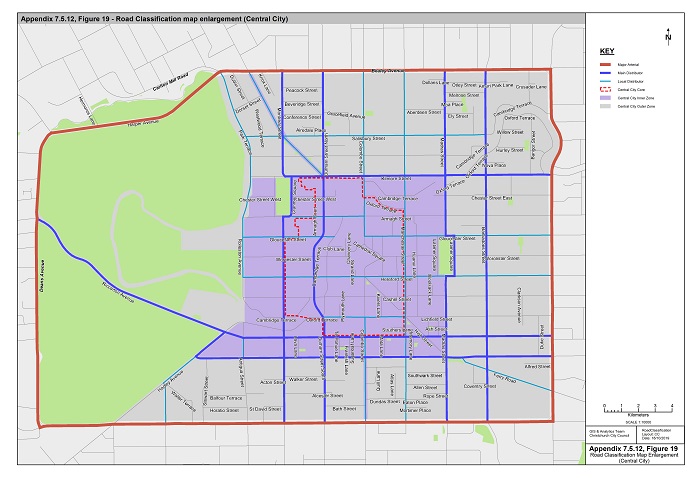 Figure 20a – Map of Road Classification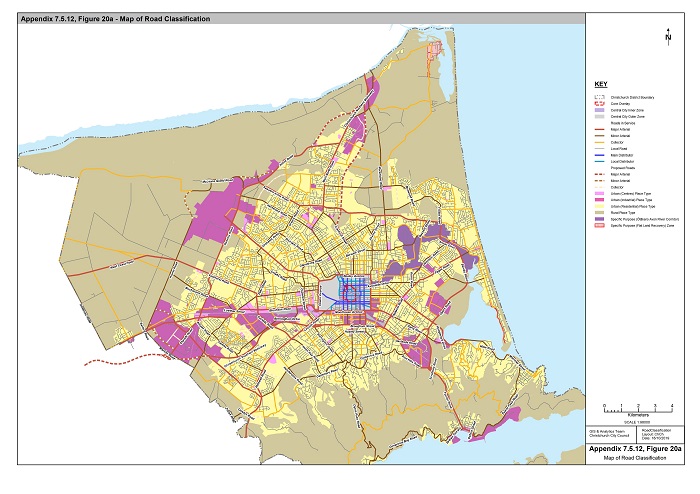 Figure 20b – Map of Road Classification (Banks Peninsula)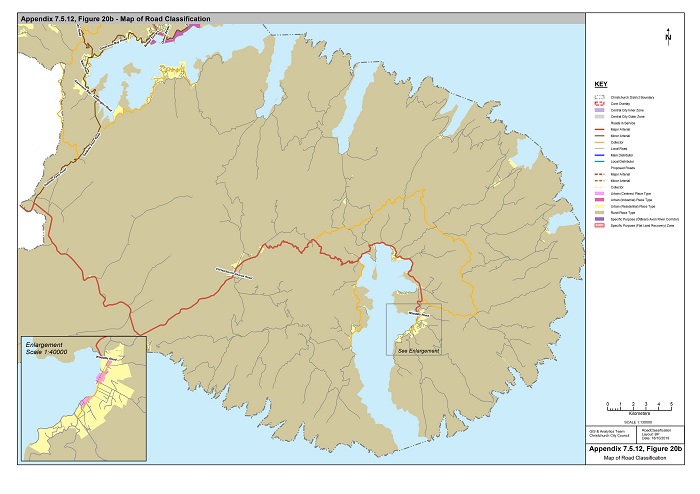 Figure 20c –Road Classification Map Enlargement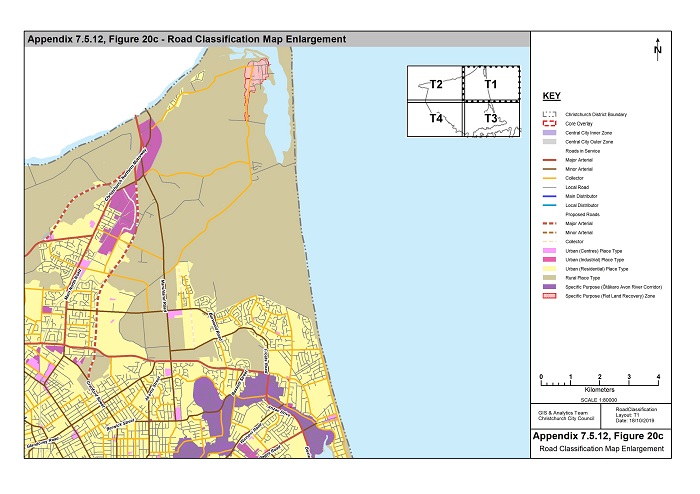 Figure 20d –Road Classification Map Enlargement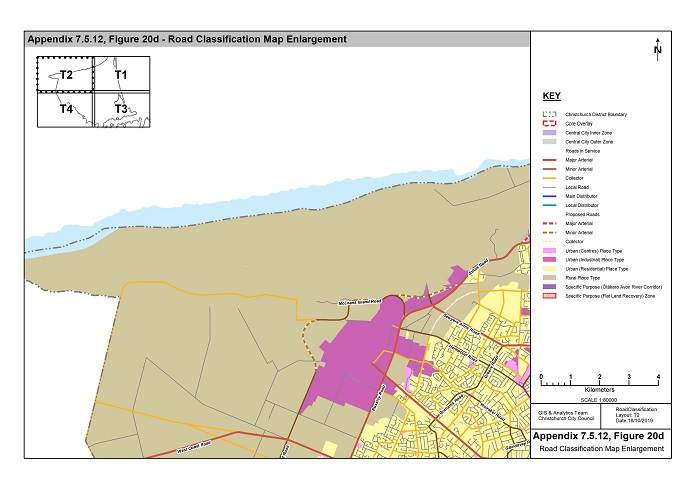 Figure 20e –Road Classification Map Enlargement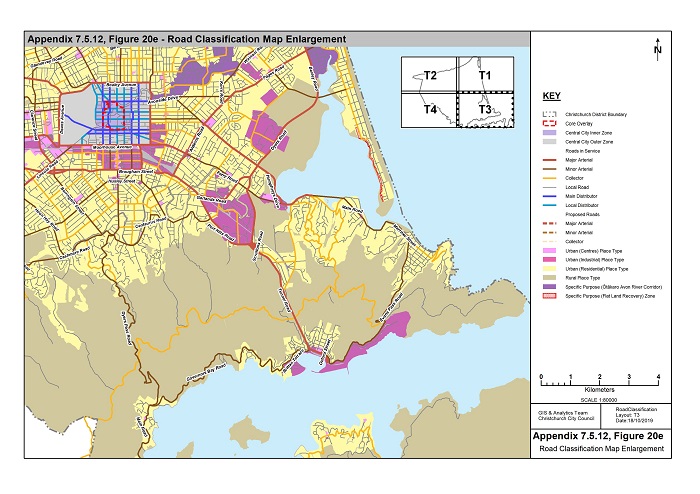  Figure 20f –Road Classification Map Enlargement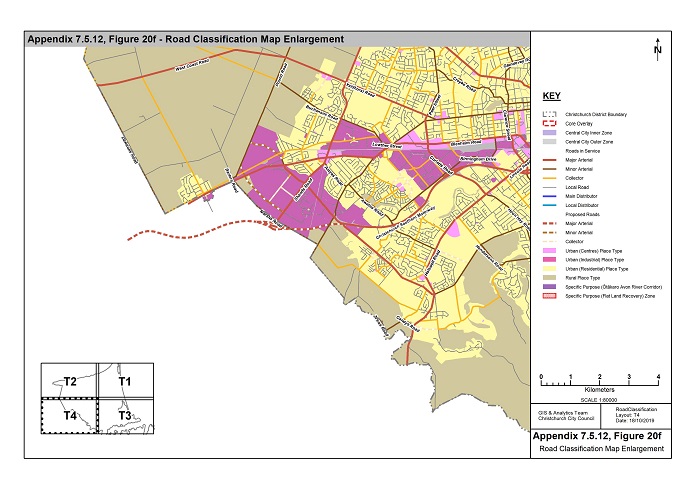 Table 7.5.12.2 – List of Arterial roads and Collector roads1 Marshs Road (Shands Road to Main South Road) is a Minor Arterial. However, a new road between Main South Road and Shands Road (north of Marshs Road) is proposed to link with the Pound Road/Barters Road realignment (see the Road Classification maps). It is intended that in future this new road will be a Minor Arterial instead of Marshs Road between Main South Road and Shands Road.Appendix 7.5.13 – Building setbacks to level crossingsSight triangles for road/rail level crossings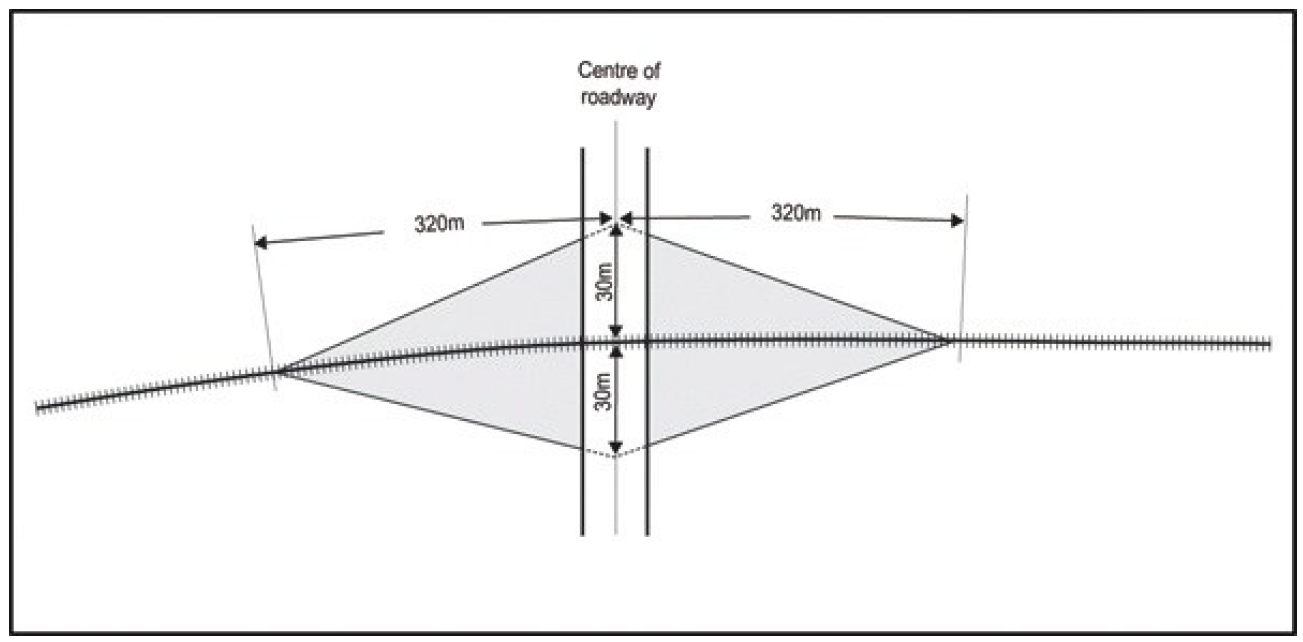 Figure 21 - Approach sight triangles for public road/rail level crossings Advice note:The 30 metre distance is measured from the closest outside rail.Where there is more than one set of railway tracks, then 25 metres is added to the 320 metre distance along the railway track for each additional set of tracks.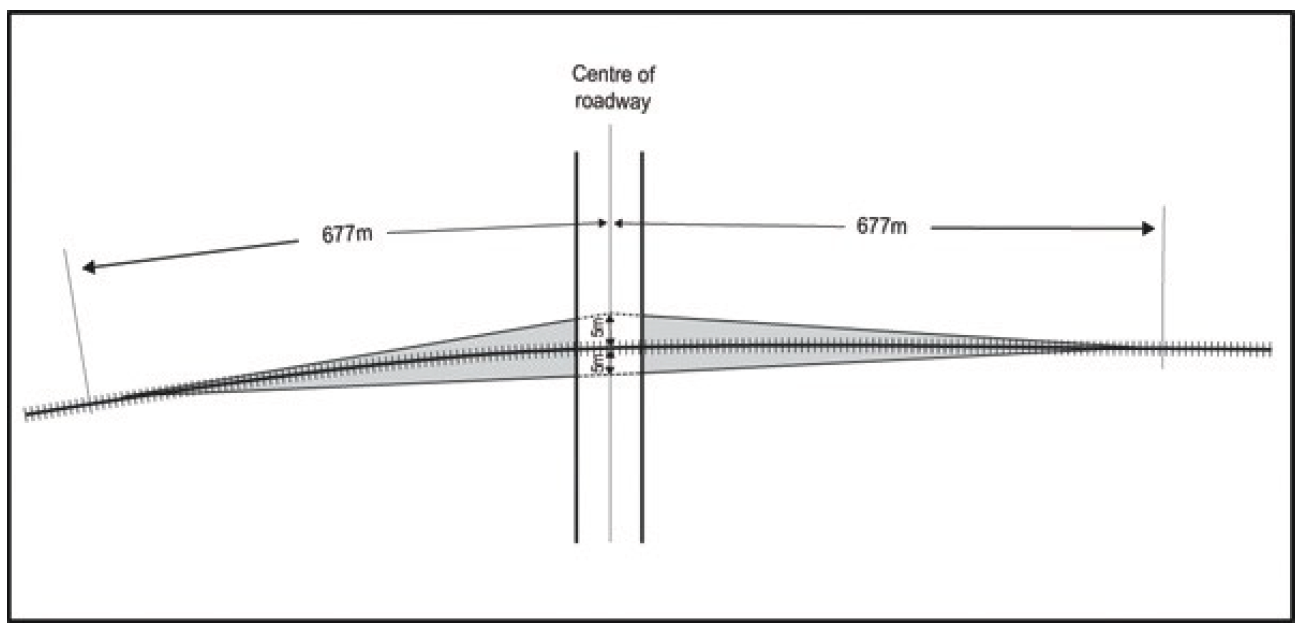 Figure 22 - Restart sight triangles for public road/rail level crossings Advice note:The 5 metre distance is measured from the closest outside rail.Sight triangles for rail siding level crossings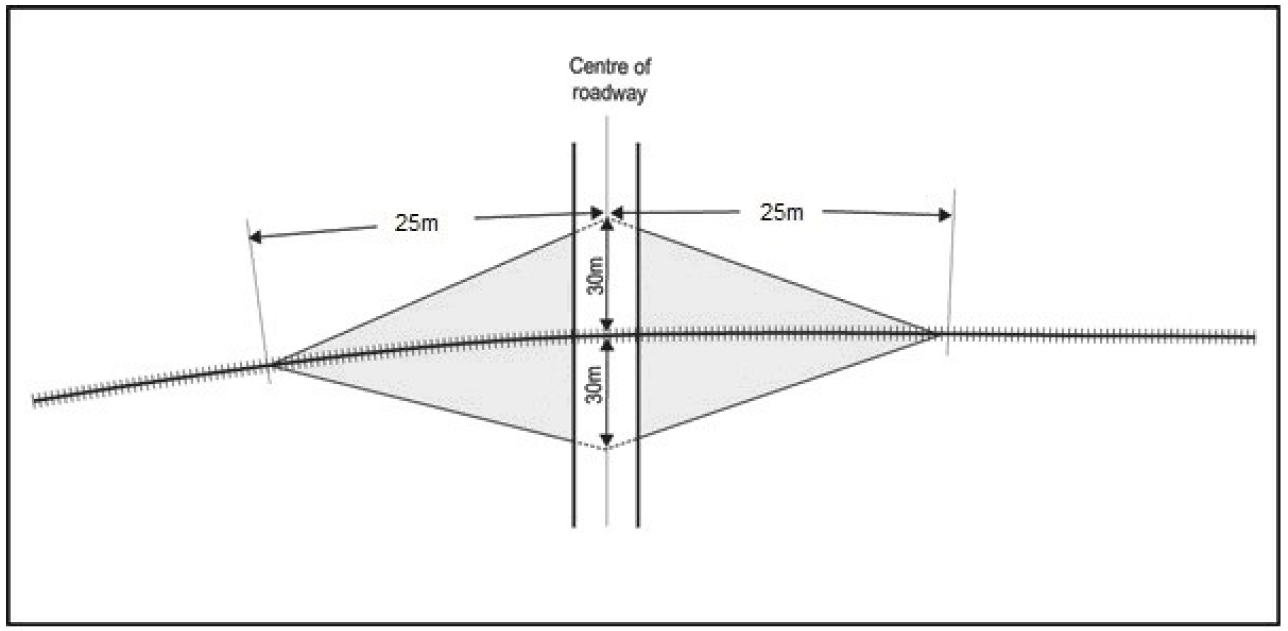 Figure 23 - Approach sight triangles for public road/rail siding level crossings. Advice note:The 30 metre distance is measured from the closest outside rail.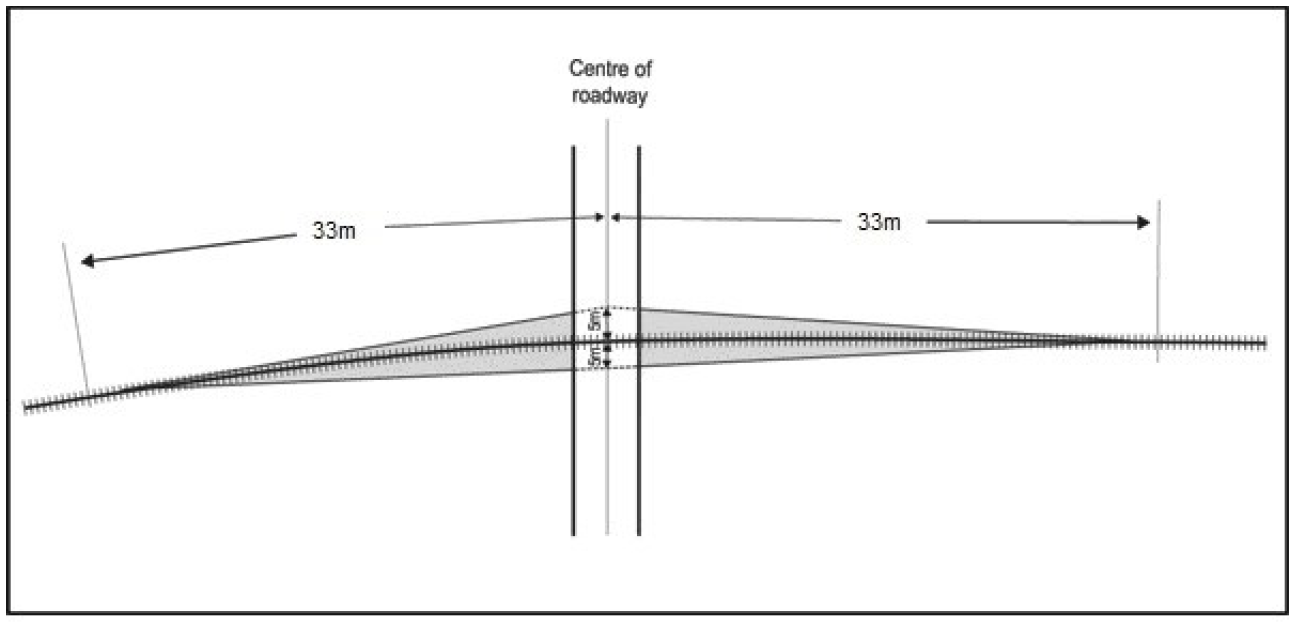 Figure 24 - Restart sight triangles for public road/rail siding level crossings. Advice note:The 5 metre distance is measured from the closest outside rail.Appendix 7.5.14 – Vehicle access to sites fronting more than one road – In Central City If a site fronts more than one road then vehicle access shall only be gained from the most preferred road that the site has frontage to, as shown in Table 7.5.14.1, except that, where the higher preference road is a one-way road or is divided by a raised median, a second vehicle access point may be gained from the next most preferred road. The vehicle access standard in Appendix 7.5.14 does not apply to the fire station site (Lot 1 DP53863).Table 7.5.14.1 Location of access (priority ranking)ActivityActivity specific standardsP1Any activity that meets Rule 7.4.3.1 - Minimum number and dimensions of car parking spaces required.NilP2Any activity that meets Rule 7.4.3.2 - Minimum number of cycle parking facilities required.NilP3Any activity that meets Rule 7.4.3.3 - Minimum number of loading spaces required.NilP4Any activity that meets Rule 7.4.3.4 - Manoeuvring for parking areas and loading areas.NilP5Any activity that meets Rule 7.4.3.5   - Gradient of parking areas and loading areas.NilP6Any activity that meets Rule 7.4.3.6 - Design of parking areas and loading areas.NilP7Any activity that meets Rule 7.4.3.7 - Access design.NilP8Any activity that meets Rule 7.4.3.8 - Vehicle crossings.NilP9Any activity that meets Rule 7.4.3.9 -  Location of buildings and access in relation to road/rail level crossings.NilP10Any activity that does not require resource consent in accordance with Rule 7.4.3.10 - High trip generators.NilP11Only until 30 April 2018, in the Rural Quarry Zone, heavy vehicle trips for any quarrying activity that do not exceed the average daily heavy vehicle trip generation that existed for the 12 month period prior to 27 August 2014.  Advice note: P11 is a temporary measure to allow existing activities in the Rural Quarry Zone to continue while they seek the necessary consents required by this chapter.  The average daily heavy trip generation relates to, and shall be calculated for, each calendar month.NilP12The operation or maintenance of transport infrastructure (including ancillary offices and car parking areas) and freight handling activities in the Transport Zone.NilP13New transport infrastructure and additions to existing transport infrastructure in the Transport Zone (excluding activities or structures listed in Rule 7.4.2.1 P15) and new freight handling activities.The maximum height for any building (excluding street lighting, poles, traffic signals, safety cameras and fences) shall be as follows:The maximum gross floor area of buildings in the locations marked * shall be 5 m²Any building not within road reserve # that is located on a site which has a boundary with a residential zone, shall have minimum setback of 1.8 metres from that boundary; and shall not project beyond a building envelope constructed by the recession planes which apply in the adjacent residential zone.The maximum height for any buildings in the South Frame Pedestrian Precinct shown on the planning maps shall be 3 metres.Advice note:Provisions for signs and temporary activities and buildings can be found in Chapter 6.Road design standards (including road widths) for new roads are contained in Chapter 8. Road design standards (including road widths) for existing roads are controlled by the Council’s Infrastructure Design Standards.P14Public transport facilities (including any office or retail activity ancillary to a public transport facility), public amenities and landscaping in the Transport Zone.Buildings located in road reserve where the closest point of the facility is within 50m of the boundary of a Residential, Commercial (excluding Commercial Retail ParkLarge Format Retail), Specific Purpose Hospital Zone or Open Space Community Park Zone shall be less than 5m in height.Buildings (excluding lighting, poles, traffic signals, safety cameras and fences) shall be less than 3m in height in the South Frame Pedestrian Precinct shown on the planning maps.Buildings in any other location shall be less than 10 metres in height.The maximum area of buildings in the South Frame Pedestrian Precinct shown on the planning maps is 5m².P15All public artwork, street furniture, community markets, cultural activities or community fund-raising events within road reserve in the Transport Zone or South Frame Pedestrian Precinct shown on the planning maps.Nil.Advice note: The Council or New Zealand Transport Agency as owner of roads and KiwiRail as the owner of rail corridors may require permits/approval for such activities under other legislation.P16Any verandas, balconies or floor area of a building overhanging road reserve within the Transport Zone.Nil.Advice note: The Council or New Zealand Transport Agency as owner of roads and KiwiRail as the owner of rail corridors will have their own separate approval process for granting rights to build overhanging their land. The Council has a policy that is relevant to this process.P17Outside the Central City, any activity in the Transport Zone (except for sensitive activities within 50m of a railway line) permitted in the adjoining zone.For the avoidance of doubt, any activity permitted in the Industrial General Zone, shall be a permitted activity on 99 Ensors Road (Sec 1 SO 448367).Advice note: For the purpose of this rule, where the Transport Zone adjoins two different zones, the provisions of the adjoining zone only apply up to the centre of the Transport Zone in that location.The height limits, maximum gross floor area of a building, setbacks and recession planes in Rule 7.4.2.1 P13 applyThe applicable activity specific standards and built form standards (except for any minimum building setback from the railway corridor) for the activity in the adjoining zone also apply On sites adjacent to the rail corridor the minimum building setback from the railway corridor shall be 1.5 metres from the site boundary adjacent to the railway corridor.P18Construction and/or reconstruction of Selkirk Place, Hawkins Road, Hills Road and Prestons Road within the New Neighbourhood Zone (Highfield) Greenfields Precinct. Future Urban ZoneWorks shall be in general accordance with the cross-sections shown in Appendix 8.10.26 Diagram A in Chapter 8.P19In Central City - Any activity that complies with Rule 7.4.3.11 - Vehicle access to sites fronting more than one street.NilP20In Central City - Any activity that complies with Rule 7.4.3.12 - Central City lane formation.NilP21Any construction or reconstruction of a roadway within the Central City.Footpaths on both sides of the road shall be provided, unless the legal width of the road is less than 10 metres or the road is designed as a shared space street or is a Central City lane.Advice note: Road design standards (including road and footpath widths) for new and existing roads are controlled by the Council’s Infrastructure Design Standards.ActivityThe matters over which Council reserves its controlC1Outside the Central City, any activity that requires resource consent in accordance with Rule 7.4.3.10 - High trip generators, and where:the land use activity is otherwise permitted in the zone where it is located; andthe activity does not exceed the thresholds in Table 7.4.4.19.1; anddirect vehicle access is not obtained from a state highway, major arterial road, or crosses a railway line; andfor a quarrying activity and/or an ancillary aggregates-processing activity in the Rural Quarry Zone, where a vehicle access to the activity is located further than 250 metres from a residential unit.Advice note:Refer to the Rule 7.4.3.10 for provisions regarding notification.Rule 7.4.4.18 - High trip generators.C2Outside the Central City, any activity in the Transport Zone (except for sensitive activities) that is a controlled activity in the adjoining zone.For the purpose of this rule, where the Transport Zone adjoins two different zones, the provisions of the adjoining zone only apply up to the centre of the Transport Zone in that location.The applicable matters of control for the adjoining zone; and Rule 7.4.4.19 - Transport infrastructure in the Transport Zone.ActivityThe Council’s discretion shall be restricted to the following matters:RD1Any activity that does not meet any one or more of the standards in Rule 7.4.3; or any activity that requires resource consent in accordance with Rule 7.4.3.10 - High trip generators except where otherwise provided for by Rule 7.4.2.2 C1.  Advice note:Refer to the relevant standard for provisions regarding notification.As relevant to the standard that is not met, and as specified for each standard in Rule 7.4.3:Rules 7.4.4.1 - 7.4.4.18 and 7.4.4.21 - 7.4.4.22.RD2Activities P13, P14 and P18 listed in Rule 7.4.2.1, that do not meet any one or more of the activity specific standards.Rule 7.4.4.19 - Transport infrastructure in the Transport Zone.RD3Any formation of an unformed legal road.Rule 7.4.4.20 - Formation of unformed legal roads.RD4Outside the Central City, any activity (except for sensitive activities) in the Transport Zone that is a restricted discretionary activity in the adjoining zone.For the purpose of this rule, where the Transport Zone adjoins two different zones, the provisions of the adjoining zone only apply up to the centre of the Transport Zone in that location.For the avoidance of doubt, any restricted discretionary activity in the Industrial General Zone, shall be a restricted discretionary activity on 99 Ensors Road (Sec 1 SO 448367).The applicable matters of discretion for the adjoining zone; andRule 7.4.4.19 - Transport infrastructure in the Transport Zone.RD5Activity P17 listed in Rule 7.4.2.1, that does not meet any one or more of the activity specific standards.The applicable matters of discretion for the adjoining zone; and Transport infrastructure in the Transport Zone – Rule 7.4.4.19.RD6In the Central City, any site temporarily used for car parking areas, where car parking area is the primary activity on that site until 30 April 2018. Temporary car parks during the earthquake recovery period – Rule 7.4.4.24RD7In the Central City, any permitted activity that does not comply with the activity specific standard in Rule 7.4.2.1 for P21.Central City Road Cross sections – Rule 7.4.4.23RD8In Central City, any permanent car parking buildings or parking lots where car parking is the primary activity on that site.Commercial car parking buildings and parking lots – Rule 7.4.4.25 ActivityD1Any activity in the Transport Zone not provided for as a permitted, controlled, restricted discretionary, non-complying or prohibited activity.ActivityNC1Except where provided for in P12 – P16 and P18 listed in Rule 7.4.2.1, or in RD2 or RD3 listed in Rule 7.4.2.3, any activity in the Transport Zone that is a non-complying activity in the adjoining zone.For the purpose of this rule, where the Transport Zone adjoins two different zones, the provisions of the adjoining zone only apply up to the centre of the Transport Zone in that location.NC2Any building or structure in the Transport Zone (except transport infrastructure and utilities that comply with the New Zealand Electrical Code of Practice for Electrical Safe Distances (NZECP 34:2001)) that exceeds 2.5 metres in height within:12 metres of the centre line of a 110kV or a 220kV National Grid transmission line, and/or10 metres of the centre line of a 66kV National Grid transmission line. NC3Any activity within the Commercial Central City Business City Centre Zone (Core) that does not comply with 7.4.3.1 b.i.Applicable to:StandardThe Council’s discretion shall be limited to the following matters:i.Any car parking spaces available to the general public.Car parking spaces shall be provided with the minimum dimensions in Table 7.5.1.2 in Appendix 7.5.1.Rule 7.4.4.1 - Parking space dimensions.ii.Any activity:where standard car parking spaces are provided (except a. residential developments with less than 3 residential units); or b. visitor accommodation for up to ten guests); orcontaining buildings with a GFA of more than 2,500m².(Plan Change 4 Council Decision subject to appeal)At least the minimum number of mobility parking spaces in accordance with Table 7.5.1.2 in Appendix 7.5.1 shall be provided on the same site as the activity.Rule 7.4.4.2 - Mobility parking spaces.iii.Any activity at the Yaldhurst Recreation and Sports Facility at 466-482 Yaldhurst Road, as shown in Appendix 18.11.4.Car parking spaces shall comply with the relevant standards in Rules 7.4.2 and 7.4.3; andThe maximum number of car parking spaces shall be 650. If the maximum number of car parking spaces is exceeded, the High Trip Generator Rules 7.4.3.10(xii) and 7.4.4.18.1(l) shall apply.Rule 18.10.27 - Additional matters for the Yaldhurst Recreation and Sports Facility.Rule 7.4.4.18 - High Trip Generators. Applicable toStandardThe Council’s discretion shall be limited to the following matters:i.Any activity (except within the Residential Central City High Density Residential Zone) Any car parking and associated manoeuvre area shall be no greater than 50% of the GLFA of the buildings on the site.Rule 7.4.4.26 – Car parking areasii.Any car parking spaces provided, except residential activities.Any car parking spaces provided shall have the minimum dimensions in Appendix 7.5.1, Table 7.5.1.2.Rule 7.4.4.1 – Parking space dimensionsiii.Any activity (other than in respect of: a. residential activities): or b. visitor accommodation for up to ten guests.
where standard car parking spaces are provided (except residential developments with less than 3 residential units); orcontaining buildings with a GFA of more than 2,500m².(Plan Change 4 Council Decision subject to appeal)The minimum number of mobility parking spaces in accordance with Appendix 7.5.1 shall be provided on the same site as the activity. Rule 7.4.4.2 – Mobility parking spacesApplicable to:StandardThe Council’s discretion shall be limited to the following matters:a.Any activity.At least the minimum amount of cycle parking facilities in accordance with Appendix 7.5.2 shall be provided on the same site as the activity.Rule 7.4.4.3 - Minimum number of cycle parking facilities.Applicable to:StandardThe Council’s discretion shall be limited to the following matters:a.Any activity where standard car parks are provided.At least the minimum amount of loading spaces in accordance with Appendix 7.5.3 shall be provided on the same site as the activity.Rule 7.4.4.4 - Minimum number of loading spaces required Applicable to:StandardThe Council’s discretion shall be limited to the following matters:a.Any activity with a vehicle access.On-site manoeuvring area shall be provided in accordance with Appendix 7.5.6.Rule 7.4.4.5 - Manoeuvring for parking areas and loading areasb.Any activity with a vehicle access to:a major arterial road or minor arterial road; ora collector road where three or more car parking spaces are provided on site; orsix or more car parking spaces; ora heavy vehicle bay required by Rule 7.4.3.3; ora local street or local distributor street within the Central City core; ora main distributor street within the Central City where the vehicle access serves three or more parking spaces; ora local street outside the Central City core and the vehicle access serves six or more parking spaces.On-site manoeuvring area shall be provided to ensure that a vehicle can manoeuvre in a forward gear on to and off a site.Rule 7.4.4.5 - Manoeuvring for parking areas and loading areas Applicable to:Applicable to:StandardThe Council’s discretion shall be limited to the following matters:All non-residential activities with vehicle access  (except visitor accommodation for up to ten guests).(Plan Change 4 Council Decision subject to appeal)Gradient of surfaces at 90 degrees to the angle of parking (i.e. parking stall width).Gradient shall be ≤ 1:16 (6.26%).Rule 7.4.4.6 - Gradient of parking areas and loading areas All non-residential activities with vehicle access  (except visitor accommodation for up to ten guests).(Plan Change 4 Council Decision subject to appeal)Gradient of surfaces parallel to the angle of parking (i.e. parking stall length).Gradient shall be ≤ 1:20 (5%).Rule 7.4.4.6 - Gradient of parking areas and loading areas All non-residential activities with vehicle access  (except visitor accommodation for up to ten guests).(Plan Change 4 Council Decision subject to appeal)Gradient of mobility parking spaces.Gradient shall be ≤ 1:50 (2%).Rule 7.4.4.6 - Gradient of parking areas and loading areas Applicable to:StandardThe Council’s discretion shall be limited to the following matters:a.All non-residential activities with parking areas and/or loading areas used during hours of darkness (except hosted visitor accommodation or unhosted visitor accommodation).Plan Change 4 Council Decision subject to appeal)Lighting of parking areas and loading areas shall be maintained at a minimum level of two lux, with high uniformity, during the hours of operation.Rule 7.4.4.7 - Illumination of parking areas and loading areas b.Any urban activity, except:residential activities, hosted visitor accommodation or unhosted visitor accommodation,  containing less than three car parking spaces; orsites where access is obtained from an unsealed road; ortemporary activities and buildings.Plan Change 4 Council Decision subject to appeal)The surface of all car parking areas, loading areas, and associated access areas shall be formed, sealed and drained and car parking spaces permanently marked.Rule 7.4.4.8 - Surface of parking areas and loading areas Applicable to:StandardThe Council’s discretion shall be limited to the following matters:a.Any activity with vehicle access.Access shall be provided in accordance with Appendix 7.5.7.Rule 7.4.4.9 - Vehicle access design b.Any residential activity where shared pedestrian access is to three or more residential units.Pedestrian access shall be provided in accordance with Appendix 7.5.7 c. and d.Rule 7.4.4.27 - Pedestrian accessb.c.Any activity providing 4 or more car parking spaces or residential units.Queuing spaces shall be provided in accordance with Appendix 7.5.8.Rule 7.4.4.10 - Queuing spaces c.d.Outside the Central City, any  vehicle access:to an urban road serving more than 15 car parking spaces or more than 10 heavy vehicle movements per day; and/oron a key pedestrian frontage.; and/oron the same side of the road as a major cycle route.Either an audio and visual method of warning pedestrians of the presence of vehicles or a visibility splay in accordance with Appendix 7.5.9 shall be provided. If any part of the access lies within 20 metres of a Residential Zone any audio method should not operate between 20:00 and 08:00 hours. Rule 7.4.4.11 - Visibility splay d.e.Within the Central City, any vehicle access to a road serving more than 15 car parking spaces or more than 10 heavy vehicle movements per day, where the site provides access onto any street within the core.An audio and visual method of warning pedestrians of the presence of vehicles about to exit the access point shall be provided.Rule 7.4.4.11 – Visibility splaye.fWithin the Central City, any vehicle access to a road serving more than 15 car parking spaces or more than 10 heavy vehicle movements per day, in any other location not covered by clause d above.Either an audio and visual method of warning pedestrians of the presence of vehicles about to exit the access point or a visibility splay in accordance with Appendix 7.5.9 – Visibility splay, shall be provided. If any part of the access lies within 20 metres of a Residential Central City High Density Residential Zone any audio method should not operate between 20:00 and 08:00 hours, except when associated with an emergency service vehicle.Rule 7.4.4.11 - Visibility splayApplicable to:StandardThe Council’s discretion shall be limited to the following matters:a.Any activity with a vehicle access to any road or service lane.A vehicle crossing shall be provided constructed from the property boundary to the edge of the carriageway / service lane.Rule 7.4.4.12 - Vehicle crossing designb.Any vehicle crossing on an arterial road or collector road. with a speed limit 70 kilometres per hour or greater.Vehicle crossing shall be provided in accordance with Appendix 7.5.10.Rule 7.4.4.12 - Vehicle crossing design c.Any vehicle crossing to any land, building or part of a building located in a rural zone, on or in which rural produce is offered for sale by wholesale and/or retail. Vehicle crossing shall be provided in accordance with Figure 14 in Appendix 7.5.10.Rule 7.4.4.12 - Vehicle crossing design d.Any vehicle crossing on a road with a speed limit 70 kilometres per hour or greater.The minimum spacing to an adjacent vehicle crossing on the same side of the frontage road, shall be in accordance with Table 7.5.11.1 in Appendix 7.5.11.Rule 7.4.4.13 - Minimum distance between vehicle crossings e.Any activity with a vehicle crossing.The maximum number of vehicle crossings shall be in accordance with Table 7.5.11.2 (outside the Central City) and Table 7.5.11.3 (within the Central City) in Appendix 7.5.11.Rule 7.4.4.14 - Maximum number of vehicle crossings f.Any activity with a vehicle crossing.The minimum distance between a vehicle crossing and an intersection shall be in accordance with the Table 7.5.11.4 5 (outside the Central City) and Table 7.5.11.5 6 (within the Central City) in Appendix 7.5.11.Rule 7.4.4.15 - Minimum distance between vehicle crossings and intersections g.Any vehicle crossing on a rural road.The minimum sight lines to vehicle crossings shall be provided in accordance with Figure 18 in Appendix 7.5.11.Rule 7.4.4.16 - Sight lines at vehicle crossings h.Any vehicle crossing onto an urban roadThe layout of vehicle crossings shall be in accordance with Rule 7.4.3.13.Rule 7.4.4.28 - Vehicle crossing layoutApplicable to:StandardThe Council’s discretion shall be limited to the following matters:a.Any new road or access that crosses a railway line.No new road or access shall cross a railway line.Rule 7.4.4.17 - Location of buildings and access in relation to rail/road level crossings b.All new road intersections located less than 30 metres from a rail level crossing limit line.The road intersection shall be designed to give priority to rail movements at the level crossing through road traffic signals.Rule 7.4.4.17 - Location of buildings and access in relation to rail/road level crossings c.All new vehicle crossings located less than 30 metres from a rail level crossing limit line.No new vehicle crossing shall be located less than 30 metres from a rail level crossing limit line unless the boundaries of a site do not enable the vehicle crossing to be more than 30 metres from a rail level crossing limit line.Rule 7.4.4.17 - Location of buildings and access in relation to rail/road level crossings d.Any building located close to a level crossing not controlled by automated warning devices (such as alarms and/or barrier arms). Buildings shall be located outside of the sight triangles in Appendix 7.5.13.Rule 7.4.4.17 - Location of buildings and access in relation to rail/road level crossings c.Applicable to:Resource consent under Rule 7.4.2.2 C1 or Rule 7.4.2.3 RD1 is required for activities with:The matters over which Council reserves its control or restricts its discretion shall be limited to the following matters:i.Education Activities (Schools).More than 150 studentsRule 7.4.4.18 - High trip generators ii.Education Activities (Pre-School).More than 50 childrenRule 7.4.4.18 - High trip generators iii.Education Activities (Tertiary Education and Research Activities).More than 250 FTE students Rule 7.4.4.18 - High trip generators iv.Health Care Facilities.More than 500 m² GFA Rule 7.4.4.18 - High trip generators v.Industrial Activities (excluding Warehousing and Distribution Activities).High Technology Industrial Activities.Heavy Industrial Activities.More than 5,000 m² GFA Rule 7.4.4.18 - High trip generators vi.Industrial Activities (Warehousing and Distribution Activities).More than 10,000 m² GFA Rule 7.4.4.18 - High trip generators vii.Offices.More than 1750 m² GFA Rule 7.4.4.18 - High trip generators viii.Residential Activities.More than 60 residential units Rule 7.4.4.18 - High trip generators ix.Retail Activities (excluding factory shops, retail park zones, trade suppliers and food and beverage outlets).More than 500 m² GLFA Rule 7.4.4.18 - High trip generators x.Retail Activities (factory shops, retail park zones, but excluding trade suppliers and food and beverage outlets).More than 1000 m² GLFARule 7.4.4.18 - High trip generators xi.Mixed use and other activities (not listed above), except where Rule   7.4.2.1 P11 or Rule 7.4.3.10(c)(xii) below applies.More than 50 vehicle trips per peak hour or 250 heavy vehicle trips per day (whichever is met first) ‘Peak hour’ are those hours between 15:00 and 19:00 hours on a weekday. Rule 7.4.4.18 - High trip generators xii.Yaldhurst Recreation and Sports Facility at 466-482 Yaldhurst Road, as shown in Appendix 18.11.4 (all activities within the site including existing, consented and proposed activities).  Resource consent under Rule 7.4.2.3 RD1 is required if:More than 650 vehicle trips per peak hour will be generated by all activities on the site; and/orMore than 650 car parking spaces are to be provided on the site.‘Peak hour' is the continuous 60 minute period between 15:00 and 19:00 hours on a weekday when the greatest number of vehicle trips occurs.Applicable toStandardThe Council’s discretion shall be limited to the following matters:aAny new vehicle access.Vehicle access shall be provided in accordance with Appendix 7.5.14.Rule 7.4.4.21 - Vehicle access to sites fronting more than one street – within the Central City Applicable toStandardThe Council’s discretion shall be limited to the following matters:aAny new Central City lane created.The legal width of the Central City lane shall be between 6m and 12m and have a minimum height clearance of 4.5m.Rule 7.4.4.22 - Central City lane formation – within the Central CityApplicable toStandardThe Council's discretion shall be limited to the following matters:a.Any new vehicle crossing in an urban areano more than two adjacent sites shall share a single vehicle crossing;the total width of a vehicle crossing shared between two adjacent sites shall not exceed 7m; andthe minimum distance between a shared vehicle crossing and any other vehicle crossing shall be 13m.See 7.5.11.4 for a diagram illustrating the prescribed distances specified in clauses (b) and (c) of this rule.Rule 7.4.4.28 ­ Vehicle Crossing Co-Location LayoutMatters of Control or DiscretionActivities that are otherwise permitted in the Zone’s Activity Status TableActivities that are otherwise permitted in the Zone’s Activity Status TableActivities that are not permitted in the Zone’s Activity Status TableActivities that are not permitted in the Zone’s Activity Status TableBasic ITA /Controlled activityFull ITABasic ITAFull ITAi.Access and manoeuvring (safety and efficiency)YesYesYesYesii.Design and LayoutYesYesYesYesiii.Heavy vehiclesYesYesYesYesiv.Accessibility of the location YesYesv.Network effectsYesYesvi.Strategic frameworkYesviiGreenhouse gas emissionsYesYesYesYesActivityThresholdsa.Education Activities (Schools).More than 450 studentsb.Education Activities (Pre-School).More than 150 childrenc.Education Activities (Tertiary Education and Research Activities).More than 750 FTE students d.Health Care Facilities.More than 1000 m² GFA e.Industrial Activities (excluding Warehousing and Distribution Activities). High Technology Industrial Activities.Heavy Industrial Activities.More than 10,000 m² GFA f.Industrial Activities (Warehousing and Distribution Activities).More than 20,000 m² GFA g.Offices.More than 4000 m² GFA h.Residential Activities.More than 120 residential units i.Retail Activities (excluding factory shops, retail park zones, trade suppliers and food and beverage outlets).More than 1000 m² GLFAand/or in a Local Centre or Neighbourhood Centre identified in Chapter 15, where the total area of development* over any three year period exceeds 1000 m² GLFA.Advice note:1. * Development refers to either consented or constructed developments.j.Retail Activities (factory shops and retail park zones, but excluding trade suppliers and food and beverage outlets).More than 2000 m² GLFAk.All other activities (not covered by the thresholds above or the thresholds in (l) below). More than 120 vehicle trips per peak hour or 1000 vehicle trips per day (whichever is met first).‘Peak hour’ are those hours between 15:00 and 19:00 hours on a weekday.l.Yaldhurst Recreation and Sports Facility at 466-482 Yaldhurst Road, as shown in Appendix 18.11.4 (all activities within the site, including existing, consented and proposed activities). 	More than 650 vehicle trips per peak hour will be generated by all the activities on the site; and/orMore than 650 car parking spaces are proposed on the site.For the avoidance of doubt, if the existing number of vehicle trips and/or the existing number of car parking spaces already exceed these limits, any increase in vehicle trips and/or car parking spaces as a result of a new proposal will trigger the need for a full Integrated Transport Assessment.‘Peak hour' is the continuous 60 minute period between 15:00 and 19:00 hours on a weekday when the greatest number of vehicle trips occurs.Total number of car parking spaces being provided (excluding private parking areas for residential units).Minimum number of mobility parking spaces a.1 – 201b.21 – 502c.> 502 for the first 50 car parking spaces + 1 additional mobility parking spaces for every additional 50 car parking spaces or part thereofNumber of unitsMinimum number of mobility parking spacesa.< 7 units0b.7 - 181c.19 - 312d.32 - 433d.> 433 for the first 43 car parking spaces + 1 additional mobility parking spaces for each 12.5 units thereafterType of useParking angleParking stall width (metres) (refer to p)Aisle width (metres) (refer to Note 4)Parking stall depth (metres) (refer to q)Over hang (metres)Total width (stall depth and 
aisle width) (metres)a.Long term (refer to Note 1)90o2.46.65.00.611.6b.Medium term (refer to Note 2)90o2.56.45.00.611.4c.Short term (refer to Note 3)90o2.66.25.00.611.2d.Mobility parking spaces 90o3.66.65.00.611.6e.Long term (refer to Note 1)60o2.45.45.00.410.4f.Medium term (refer to Note 2)60o2.55.15.00.410.1g.Short term (refer to Note 3)60o2.64.85.00.49.8h.Long term (refer to Note 1)45o2.44.55.00.49.5i.Medium term (refer to Note 2)45o2.54.25.00.49.2j.Short term (refer to Note 3)45o2.63.95.00.48.9k.Long term (refer to Note 1)30o2.34.14.00.48.1l.Medium term (refer to Note 2)30o2.43.84.00.47.8m.Short term (refer to Note 3)30o2.53.54.00.47.5n.Mobility parking spaces Parallel3.63.3
(one way)5.5 (two way)6.1o.All usersParallel2.03.3
(one way)5.5 (two way)6.1ActivityVisitor cycle parks (within the Central City visitor spaces can be used by students)Staff/ residents/ students cycle parksEDUCATION ACTIVITIESEDUCATION ACTIVITIESEDUCATION ACTIVITIESEDUCATION ACTIVITIESa.Preschoolsi. 1 space/ 10 children (Outside the Central City)ii. 1 space/ 5 children (within the Central City)1 staff space/ 3 FTE staff (Outside the Central City)1 staff space/100 children  (within the Central City)b.Schoolsi. 1 space/ 30 students (year 8 and below) (Outside the Central City)ii. 1 space/ 5 children (within the Central City)iii. 1 space/ 100 students (year 9 and above) (Outside the Central City)iv. 3 spaces/ 4 students (within the Central City)1 space/ 7 students (year 8 and below) (Outside the Central City)1 staff space/ 100 students (within the Central City)1 space/ 5 students (year 9 and above) (Outside the Central City)1 staff space/ 100 students (within the Central City)c.Tertiary education and research activitiesi. 1 space/ 100 FTE students (Outside the Central City)ii. 1 space/ 4 FTE students (within the Central City)1 staff space/ 4 FTE staff and 1 student space/ 4 FTE students (Outside the Central City)1 staff space/ 100 FTE students (within the Central City)ENTERTAINMENT ACTIVITIES AND RECREATION FACILITIESENTERTAINMENT ACTIVITIES AND RECREATION FACILITIESENTERTAINMENT ACTIVITIES AND RECREATION FACILITIESENTERTAINMENT ACTIVITIES AND RECREATION FACILITIESd.Cinemas and theatres (small to medium venues up to 500 seats)1 space/ 30 seats1 space/ 1 screene.Cinemas and theatres (large venues more than 500 seats)1 space/ 60 seats1 space/ 60 seatsf.Museums and galleries1 space/ 200 m2 PFA1 space/ 1000 m2 PFAg.Libraries1 space/ 100 m2 PFA1 space/ 400 m2 PFAh.Gymnasiums (for public, or private club use), dance studios1 space/ 50 m2 GFA1 space/ 600 m2 PFAi.Sports courts (for public, or private club use)1 space/ 150 m2 court area1 space/ 500 m2 court areaj.Sports fields (for public, or private club use)10 spaces/ ha pitch area5 spaces/ ha pitch areak.Swimming pools (for public, or private club use)1 space/ 10 m2 pool area1 space/ 500 m2 pool areal.Other entertainment activities/ recreation facilities, if not specified above1 space/ 50 m2 PFA10% of visitor requirements m.FIRE STATIONS and AMBULANCE STATIONS1 space/ emergency service vehicle bay1 space/ emergency service vehicle bay n.GUEST VISITOR ACCOMMODATION except for hosted visitor accommodation or unhosted visitor accommodation(Plan Change 4 Council Decision subject to appeal)1 space/ 20 bedrooms(Outside the Central City)1 space/ 20 beds (except 1 space/ 30 bedrooms for Hotels)  (within the Central City)1 space/ 5 FTE staff(Outside the Central City)1 space/ 80 beds (except 1 space/ 80 bedrooms for Hotels )  (within the Central City)HEALTH CARE FACILITIESHEALTH CARE FACILITIESHEALTH CARE FACILITIESHEALTH CARE FACILITIESo.Hospitals1 space/ 1000 m2 GFA1 space/ 300 m2 GFAp.Other health care facilities, if not specified above1 space/ 500 m2 GFA1 space/ 300 m2 GFAINDUSTRIAL ACTIVITIESINDUSTRIAL ACTIVITIESINDUSTRIAL ACTIVITIESINDUSTRIAL ACTIVITIESq.Warehousing and distribution activities1 space/ 2000 m² GFA (1 space minimum)1 space/ 1000 m2 GFAr.Other industrial activities if not specified above, high technology industrial activities and heavy industrial activities1 space/ 1000 m2 GFA1 space/ 500 m2 GFAs.OFFICESi. 20% of staff requirements (2 spaces minimum) (Outside the Central City)ii. 1 space/ 500m2 GFA (within the Central City)1 space/ 150 m2 GFAt.QUARRYING ACTIVITY and ANCILLARY AGGREGATES-PROCESSING ACTIVITYNilNilu.RESERVES (if there is not a specified cycle parking requirement in this table for the activity on the reserve)NilNilRESIDENCESRESIDENCESRESIDENCESRESIDENCESv.Care facilities (including a care home within a retirement village)1 space/ 50 clients1 space/ 30 clientsw.Retirement village (excluding a care home within a retirement village) 1 space/ 10 units, for developments with 10 or more unitsNil x.Residential activities provided under EDM and CHRMNil1 residents’ space/dwelling without a garage y. xSocial housing complex1 space/ 10 units, for developments with 10 or more units1 residents’ space/dwelling without a garageFor developments involving 3 or more residential units – i. For residential units with one or two  bedrooms- 1 space/ residential unit without a garage;ii. For residential units with three or more bedrooms- 2 spaces/ residential unit without a garage;z yStudent hostel accommodation1 space/ 10 beds1 space/ 3 bedsaa. z.Other residential activities, if not specified above1 space/ 20 units for developments with 20 or more units1 residents' space/ dwelling without a garageFor residential units with one or two bedrooms - 1 space/ residential unit without a garage;For residential units with three or more bedrooms- 2 spaces/ residential unit without a garageRETAIL ACTIVITIES AND COMMERCIAL SERVICESRETAIL ACTIVITIES AND COMMERCIAL SERVICESRETAIL ACTIVITIES AND COMMERCIAL SERVICESRETAIL ACTIVITIES AND COMMERCIAL SERVICESbb.Commercial services1 space/ 500 m2 GFA1 space/ 200 m2 GFAcc.Factory shops, retail activities in commercial retail park large format retail zones1 space/ 1000 m2 GLFA 1 space/ 750 m2 GLFA dd.Food and beverage outletsi. 1 space/ 300 m2 PFA (Outside the Central City)ii. 1 space/ 125m2 PFA (within the Central City)1 space/ 100 m2 PFA (2 spaces minimum) (Outside the Central City)1 space/ 400m2 PFA (within the Central City)ee.Other retail activities, if not specified abovei. 1 space/ 300 m2 GLFA (Outside the Central City)ii. 1 space/ 350m2 GLFA (within the Central City)1 space/ 750 m2 GLFA (Outside the Central City)1 space/ 200m2 GLFA (within the Central City)ff.SERVICE STATIONS1 space/ 1000 m2 GLFA1 space/ 750 m2 GLFAgg.SPIRITUAL ACTIVITIES1 space/ 100 m2 PFA 10% of visitor requirement hh.TRADE SUPPLIERS1 space/ 1000 m2 GLFA1 space/ 750 m2 GLFAii.UTILITIES (that have no permanent staff)NilNil jj.YARD-BASED SUPPLIERS1 space/ 1000 m2 GLFA1 space/ 750 m2 GLFANumber of staff cycle parks required Number of end of trip facilities required1 - 10 None11 - 100i. 1 shower1 per every 102 staff cycle parks requiredii. 1 locker3 per every staff cycle park provided> 100i. 10 showers1 for the first 100 staff cycle parks required + 2 showers1 for each additional 502 staff cycle parks requiredii. 1 locker3 per every staff cycle park provided ActivityNumber of heavy vehicle bays to be providedNumber of 99 percentile vehicle bays to be providedEDUCATION ACTIVITIES:EDUCATION ACTIVITIES:EDUCATION ACTIVITIES:EDUCATION ACTIVITIES:a.Schools and preschoolsWith 100 or more students: 1 bayi. With 20 students or more, but less than 100: 1 bay ii. With 100 or more students: 1 bay/100 studentsb.Tertiary education and research activities1 bay per site1 bay/100 FTE studentsENTERTAINMENT ACTIVITIES AND RECREATION FACILITIES:ENTERTAINMENT ACTIVITIES AND RECREATION FACILITIES:ENTERTAINMENT ACTIVITIES AND RECREATION FACILITIES:ENTERTAINMENT ACTIVITIES AND RECREATION FACILITIES:c.Cinemas1 bay per cinema complexNild.Theatres1 bay per theatreNile.Gymnasium (for public, or private use), dance studios1/8,000 m² GFANilf.Sports courts (for public, or private use)NilNilg.Sports fields (for public, or private use)NilNilh.Swimming pools (for public, or private use)1 bay/ 2000 m2 pool areaNili.Other entertainment activities/ recreation facilities, if not specified aboveNil1 bay/2000 m² PFAj.FIRE STATIONS and AMBULANCE STATIONS1 bay per siteNilGUEST VISITOR ACCOMMODATION:GUEST VISITOR ACCOMMODATION:GUEST VISITOR ACCOMMODATION:GUEST VISITOR ACCOMMODATION:k.Hotels1 bay/ 100 bedrooms (for the first 300 bedrooms, nil thereafter)1 bay /50 bedroomsl.Other guestvisitor accommodation, if not specified above(Plan Change 4 Council Decision subject to appeal)1 bay/ 100 units or 100 bedrooms, whichever is the greater (for the first 200 units or 200 nil thereafter)1 bay/50 units or 50 bedrooms, whichever is the greaterHEALTH CARE FACILITIES:HEALTH CARE FACILITIES:HEALTH CARE FACILITIES:HEALTH CARE FACILITIES:m.Hospitals1/ bay 8,000 m2 GFANiln. Other health care facilities, if notspecified aboveNilNilINDUSTRIAL ACTIVITIES:INDUSTRIAL ACTIVITIES:o.Warehousing and distribution activities1 bay/ 1,000 m2 GFA (up to 2,000 m2 GFA); 1 bay/ 2,000 m2 GFA (for 2,000 m2 – 10,000 m2 GFA); and1 bay/ 2,750 m2 GFA (after 10,000 m2 GFA).Nilp.Other industrial activities, if not specified above, high technology industrial activities and heavy industrial activities1 bay/ 1,000 m2 GFA Nilq. OFFICES1 bay/ 8,000m2 GFA (up to 16,000 m2 GFA); and1 bay/ 20,000 m2 GFA (after 16,000 m2 GFA).1 bay/ 8,000 m2 GFA r.PUBLIC TRANSPORT INTERCHANGESNilNils.QUARRYING ACTIVITY and ANCILLARY AGGREGATES-PROCESSING ACTIVITYNilNilt.RESERVES (if there is not a specified loading requirement in this table for the activity on the reserve)NilNilRESIDENCES:RESIDENCES:RESIDENCES:RESIDENCES:u.Care facilitiesNilOne for care facilities with more than 20 clientsv.Student hostel accommodation1 bay per hostel1 bay/100 beds w.Other residential activities, if not specified aboveNilNilFor developments of  20 or more residential units – 1 bayRETAIL ACTIVITIES AND COMMERCIAL SERVICES:RETAIL ACTIVITIES AND COMMERCIAL SERVICES:RETAIL ACTIVITIES AND COMMERCIAL SERVICES:RETAIL ACTIVITIES AND COMMERCIAL SERVICES:x.Food and beverage outlets1 bay/1000 m² PFANily.Other retail activities or commercial services, if not specified above1 bay/ 1600 m2 GLFA for the first 6,400 m2 GLFA, and1/ 5,000 m2 GLFA thereafter.Nilz.SERVICE STATIONS1 unmarked bay for fuel deliveries Nilaa.SPIRITUAL ACTIVITIESNil1 loading space/ site bb.TRADE SUPPLIERS1 bay/ 1600 m2 GLFA for the first 6,400 m2 GLFA, and1/ 5,000 m2 GLFA thereafter.Nilcc.UTILITIES (that have no permanent staff)NilNil dd.YARD-BASED SUPPLIERS1 bay/ 1600 m2 GLFA for the first6,400 m2 GLFA; and1/ 5,000 m2 GLFA thereafter.NilLargest vehicle expected to use the loading spaceMinimum dimensions (metres)Minimum dimensions (if loading space is parallel to the access to the loading space) (metres)Associated manoeuvring areas shall be designed to accommodate the minimum turning area shown in:a.Small rigid vehicle3.5 x 6.4 3.5  x8.4Figure 4b.Medium rigid vehicle3.5 x 8.83.5  x 10.8 Figure 5Minimum dimensions (metres)Minimum dimensions (if loading space is parallel to the access to the loading space) (metres)Associated manoeuvring areas shall be designed to accommodate the minimum turning area shown in:a.3.5 x 5.2 3.5  x 7.2Appendix 7.5.5ActivityNumber of marked parking spaces provided (For residential activities, the number of residential units)Minimum legal width (metres)Minimum formed width (metres) (refer to b)Maximum formed width (metres)Central CityHeight clearance(metres)a.Residential activity and offices1 to 33.04.0 (refer to d)2.73.04.53.5b.Residential activity and offices4 to 83.64.0 4.6(refer to d)3.06.04.0c.Residential activity and offices9 to 155.06.0 (refer to c and d)4.0 5.06.04.0d.All other activities1 to 151 5.0 (refer to c)4.07.0  4.0e.All activitiesMore than 156.5 (refer to c)5.59.0  4.0LengthGradientUp to 20 metres11 in 4 (25%)More than 20 metres1 in 5 (20%)LengthGradientUp to 20 metres1 in 5 (20%)More than 20 metres1 in 6 (16.7%)Minimum queuing space (metres), if access serves:Minimum queuing space (metres), if access serves:Number of parking spaces provided (For residential activities – the number of residential units)Car parking spaces accessed from local roads and collector roads and local distributor roadsCar parking spaces accessed from main distributor roads and arterial roadsa.4 – 1006.0b.11 – 206.012.0c.21 – 5012.012.0d.51 – 10018.018.0e.101 – 15018.018.0f.151 or over24.024.0Heavy vehicle movements per weekVolume of traffic using the vehicle crossing per dayIs the vehicle crossing located on a state highway?Which figure to use for vehicle crossing designa.≤11 – 30No12b.≤11 – 30Yes14c.≤131 – 100Yes or No14d.> 11 – 30Yes or No13e.> 131 – 100Yes or No14Type of road frontageType of road frontageType of road frontageType of road frontageFrontage road speed limit (km/h)ArterialCollectorLocala.70404040b.801007050c.902008565d.10020010580Type of road frontageType of road frontageType of road frontageType of road frontageFrontage length (metres)Local road and collector roadMinor arterial roadMajor arterial roada.0 – 16111b.> 16 – 60211c.> 60 – 100221d.> 100322Type of road frontageType of road frontageType of road frontageType of road frontageFrontage length (m)Inner Core Streets (See Figure 7.13i)Arterial RouteAll other streetsa.a.0 – 16111b.b.> 16 – 60112c.c.> 60 – 100112d.d.> 100222Speed limit < 70 km/hSpeed limit < 70 km/hSpeed limit < 70 km/hSpeed limit < 70 km/hFrontage roadIntersecting road type (distance in metres)Intersecting road type (distance in metres)Intersecting road type (distance in metres)Frontage roadArterial roadCollector roadLocal roada.Arterial road303030b.Collector road202010c.Local road201510Speed limit 70 – 90 km/hSpeed limit 70 – 90 km/hSpeed limit 70 – 90 km/hSpeed limit 70 – 90 km/hFrontage roadIntersecting road type (distance in metres)Intersecting road type (distance in metres)Intersecting road type (distance in metres)Frontage roadArterial roadCollector roadLocal roadd.Arterial road100100100e.Collector road454545f.Local road454545Speed limit > 90 km/hSpeed limit > 90 km/hSpeed limit > 90 km/hSpeed limit > 90 km/hFrontage roadIntersecting road type (distance in metres)Intersecting road type (distance in metres)Intersecting road type (distance in metres)Frontage roadArterial roadCollector roadLocal roadg.Arterial road200200200h.Collector road606060i.Local road606060                                    Intersecting road type (distance in metres)                                    Intersecting road type (distance in metres)                                    Intersecting road type (distance in metres)                                    Intersecting road type (distance in metres)                                    Intersecting road type (distance in metres)Frontage roadArterial RouteMain Distributor Street Local Distributor Street Local Streeta.Arterial Route45303025b.Main Distributor Street30303010c.Local Distributor Street3030 outside the Core15 within the Core30 outside the Core15 within the Core10 outside the Core6 within the Cored.Local Street1515 outside the Core10 within the Core15 outside the Core10 within the Core10 outside the Core6 within the CoreMovement function categoryExplanationa.Major arterial roadsState Highways and key roads in Christchurch District that cater especially for longer trips. Major arterial roads are the dominant elements of the roading network which connect the major localities of the region, both within and beyond the main urban area, and link to the most important external localities. Some major arterials, particularly some state highways, serve an important bypass function within Christchurch District, directing traffic through it to areas beyond. They are managed to minimise adverse effects from access on network efficiency. All motorways within Christchurch District are classified as major arterial roads.b.Minor arterial roadsRoads that provide connections between major arterial roads and the major rural, suburban and industrial areas and commercial centres. Generally, these roads cater for trips of intermediate length. They will generally connect to other minor arterial roads and major arterial roads and to collector roads. Arterial roads provide the most important movement function and as such require the highest degree of movement function protection. They may also define the boundaries of neighbourhood areas.c.Collector roadsRoads that distribute and collect local traffic between neighbourhood areas and the arterial road network. These are of little or no regional significance, except for the loads they place on the arterial road network. They link to the arterial road network and act as local spine roads, and often as bus routes within neighbourhoods, but generally do not contain traffic signals. Their traffic movement function must be balanced against the significant property access function which they provide. Collector roads within the Central City are known as distributor roads. These roads have a similar ‘movement’ function to the distributor streets in the Central City, which are shown in the Christchurch Central Recovery Plan.d.Main Distributor Streets (within Central City only)A specific type of collector road which form key movement corridors into the Central City from the surrounding areas. Main Distributor Streets are the second highest order link types within the Central City and form key movement corridors within the Central City from surrounding areas.e.Local Distributor Streets (within Central City only)A specific type of collector road which are important for distribution of traffic to parking precincts or provide for public transport movements. Local Distributor Streets are the third highest order link types and are important for the distribution of traffic to parking precincts, or to provide for public transport movement.f.Local roadsAll other roads in Christchurch District. These roads function almost entirely for access purposes and are not intended to act as through routes for motor vehicles.Place function category (outside the Central City)Place function category (outside the Central City)g.Urban (Centres)Any road that is adjacent to a Commercial Zone. These are the areas which are shown as the Urban (Centres) Place Type on the Road Classification Maps (Figures 20(a - f)). h.Urban (Industrial)Any road that is adjacent to an Industrial Zone. These are the areas which are shown as the Urban (Industrial) Place Type on the Road Classification Maps (Figures 20(a - f))1. i.Urban (Residential)All other roads within the existing urban area as defined by Map A of Chapter 6 of the Canterbury Regional Policy Statement, as well as roads that are adjacent to any other Residential Zone in Christchurch District. These are the areas which are shown as the Urban (Residential) Place Type on the Road Classification Maps (Figures 20(a - f)). j.RuralAll roads outside the existing urban area as defined by Map A of Chapter 6 of the Canterbury Regional Policy Statement, except for roads adjoining to any Residential, Industrial, and/or Commercial Zone in Christchurch District. Rural roads are generally the roads classified as rural or semirural in the road classification system in the Christchurch Transport Strategic Plan.Place Function Category (within the Central City)Place Function Category (within the Central City)k.CoreAny road within the core as shown on Figure 19 l.Inner zoneAny road that is within an area bordered by Kilmore, Madras, St Asaph Streets and the eastern edge of Hagley Park, and also all of Victoria Street, and Colombo Street between St Asaph St and Moorhouse Ave. This area is shown on the Road Classification Map - Figure 19.m.Outer zoneAny other road within the Central City.RoadClassificationAcheson Avenue (Emmett Street – Hills Road)CollectorAidanfield Drive (Halswell Road – Wigram Road) CollectorAkaroa Street (Briggs Road-Hills Road)Minor arterialAldwins Road (Ferry Road – Linwood Avenue)Major arterialAlvaston Drive (Patterson Terrace – Halswell Junction Road)CollectorAmbleside Drive (Grahams Road Kendal Avenue)CollectorAmyes Road (Shands Road – Springs Road)Minor arterialAnnex Road (Blenheim Road-Birmingham Drive)CollectorAntigua Street (Moorhouse Avenue – Broughton Street)CollectorAntigua Street (Tuam Street-St Asaph Street)Local Distributor StreetAnzac Drive (Travis Road – Bexley Road)Major ArterialApsley Drive (Withells Road – Cutts Road)CollectorArmagh Street (Cranmer Square (east side)-Colombo Street)Local Distributor StreetArmagh Street (Montreal Street-Cranmer Square (east side))Main Distributor StreetAthol Terrace (Brodie Street-Peer Street)CollectorAvondale Road (Breezes Road-New Brighton Road)CollectorAvonhead Road (Yaldhurst Road-Russley Road)CollectorAvonside Drive (Fitzgerald Avenue-Linwood Avenue)Minor arterialAvonside Drive (Swanns Road-Retreat Road West)CollectorAvonside Drive (Retreat Road East-Wainoni Road)CollectorAwatea Road (Springs Road – Dunbars Road)Minor ArterialAylesford Street (Westminster Street – Hills Road)CollectorAynsley Terrace (Opawa Road – Garlands Road)CollectorBalcairn Street (Hindness St – Revell Street)CollectorBarbadoes Street (Bealey Avenue Warrington Street)CollectorBarbadoes Street (Bealey Avenue-Moorhouse Avenue)Main Distributor StreetBarrington Street (Jerrold Street South-Cashmere Road)Minor arterialBarrington Street (Jerrold Street South-Lincoln Road)Major arterialBarters Road (Waterloo Road-Main South Road)Minor arterialBassett Street (Travis Road – New Brighton Road)Minor arterialBeach Road (Frosts Road-Marine Parade)CollectorBeach Road, Akaroa (Rue Lavaud – Rue Jolie)CollectorBealey Avenue (Park Terrace-Fitzgerald Avenue)Major arterialBelfast Road (Main North Road-Marshland Road)CollectorBelleview Terrace (Major Hornbrook Road-Mt Pleasant Road)CollectorBeresford Street (Hardy Street-Marine Parade)CollectorBerwick Street (Cranford Street-Forfar Street)Minor arterialBexley Road (Anzac Drive-Breezes Road)Major arterialBirdwood Avenue (Eastern Terrace – Sandwich Road)CollectorBirmingham Drive (Annex Road-Wrights Road)Minor arterialBlakes Road (Belfast Road – Radcliffe Road)CollectorBlenheim Road (Main South Road-Moorhouse Ave)Major arterialBlighs Road (Wairakei Road-Papanui Road)CollectorBlighs Road (Wairakei Road-Idris Road)CollectorBowenvale Avenue Bridge (Centaurus Road – Eastern Avenue)CollectorBower Avenue (New Brighton Road-Broadhaven Avenue)CollectorBowhill Road (Palmers Road-Marine Parade)CollectorBreens Road (Wairakei Road-Harewood Road)CollectorBreezes Road (Avondale Road-Pages Road)CollectorBreezes Road (Pages Road-Bexley Road)Minor arterialBridge Street (Bexley Road-Estuary Road)Minor arterialBridge Street (Estuary Road- Marine Parade)CollectorBridle Path Road (Main Road-Tunnel Road)CollectorBriggs Road (Innes Road – Akaroa Street)CollectorBriggs Road (Akaroa Street-Marshland Road)Minor arterialBrittan Terrace (Simeon Quay – Park Terrace)Minor arterialBroadhaven Avenue (Queenspark Drive-Bower Avenue)CollectorBrodie Street (Parkstone Avenue – Athol Terrace)CollectorBrougham Street (Simeon Street – Opawa Road) (Southeast of Heathcote River)Major arterialBuchanans Road (Racecourse Road-Pound Rd)Minor arterialBuchanans Road (Pound Rd – Old West Coast Road)CollectorBuckleys Road (Linwood Avenue – Rudds Road)Major arterialBurlington Street (Huxley Street – Brougham Street)Minor arterialBurnbrae Street (Tennyson Street – St Martins Road)CollectorBurwood Road (Lake Terrace Road – Mairehau Road)CollectorBurwood Road (Mairehau Road – Waitikiri Drive Road)Minor arterialByron Street (Colombo Street-Waltham Road)CollectorCambridge Terrace (Gloucester Street-Cashel Street)Main Distributor StreetCandys Road (Sabys Road-Halswell Road)Minor arterialCarlton Mill Road (Harper Avenue-Rossall Street)Minor arterialCarmen Road (Main South Road-Masham Road)Major arterialCashel Street (Linwood Avenue – Fitzgerald Avenue)CollectorCashmere Road (Kennedys Bush Road-Hendersons Road)CollectorCashmere Road (Hendersons Road-Colombo Street)Minor arterialCaspian Street (Ebbtide Street-Rockinghorse Road)CollectorCaulfield Avenue (Murphys Road – Hamill Road)CollectorCavendish Road (Northcote Road-Veitches Road)CollectorCavendish Road (Grampian Street-Styx Mill Road)CollectorCentaurus Road (Colombo Street-Port Hills Road)Major arterialChapmans Road (Port Hills Road-Cumnor Terrace)CollectorCharteris Bay Road (Governors Bay Teddington Road – Marine Drive)CollectorChattertons Road (McLeans Island Road-West Coast Road)CollectorChecketts Avenue (Ensign Street – Wales Street)CollectorChristchurch Akaroa Road (Selwyn District Boundary – Woodills Road)Major arterialClarence Street (Riccarton Road – Blenheim Road)Minor arterialClarence Street (Blenheim Road – Whiteleigh Avenue)Major arterialClaridges Road (Gardiners Road-Grampian Street)CollectorClyde Road (Riccarton Road-Greers Road)CollectorCobham Street (Barrington Street – Lyttelton StreetCollectorColombo Street (Bealey Avenue-Gloucester Street)Local Distributor StreetColombo Street (Centaurus Road-Brougham Street)Minor arterialColombo Street (Brougham Street-Moorhouse Avenue)CollectorColombo Street (Lichfield Street-Moorhouse Avenue)Local Distributor StreetCondell Avenue (Greers Road-Blighs Road)CollectorConnaught Drive (Halswell Junction Road – Produce Place)CollectorCoronation Street (Barrington Street-Selwyn Street)CollectorCorsair Drive (Springs Road – Kittyhawk Avenue)CollectorCourtenay Street (Trafalgar Street-Westminster Street)CollectorCranford Street (Edgeware Road-Innes Road)Minor arterialCranford Street (Innes Road-Proposed Northern Arterial Extension)Major arterialCranford Street (Proposed Northern Arterial Extension –Main North Road)Minor arterialCranmer Square (east side) (Kilmore Street-Armagh Street)Main Distributor StreetCresswell Avenue (Gayhurst Road-westwards-New Brighton Road)CollectorCreyke Road (Clyde Road-Ilam Road)Minor arterialCroydon Street (Southhampton Street – Huxley Street)CollectorCumnor Terrace (Maunsell Street-Chapmans Road)CollectorCurletts Road (Halswell Road-Yaldhurst Road)Major arterialCurries Road (Port Hills Road-Maunsell Street)CollectorCuthberts Road (Ruru Road-Breezes Road)CollectorCutts Road (Yaldhurst Road-Woodbury StreetCollectorDaniels Road (Main North Road-Grimseys Road)CollectorDawsons Road (Jones Road-West Coast Road)Minor arterialDeans Avenue (Moorhouse Avenue-Harper Avenue)Major arterialDisraeli Street (Selwyn Street-Orbell Street)CollectorDunbars Road (Awatea Road-Halswell Road)Minor arterialDunbars Road (Awatea Road Wigram Road)CollectorDurham Street North (Bealey Avenue-Gloucester Street)Main Distributor StreetDurham Street North (Bealey Avenue-Springfield Road)CollectorDurham Street South (Brougham Street-Moorhouse Avenue)Minor arterialDurham Street South (Cashel Street-Moorhouse Avenue)Main Distributor StreetDyers Pass Road (Colombo Street-Governors Bay Road)Minor arterialDyers Road (Ferry Road-Breezes Road)Major arterialEastern Terrace (Birdwood Avenue-Bowenvale Bridge)CollectorEbbtide Street (Estuary Road-Caspian Street)CollectorEdgeware Road (Springfield Road-Hills Road)CollectorEmmett Street (Briggs Road – Shirley Road)CollectorEnsign Street (Checketts Avenue – Lillian Street)CollectorEnsors Road (Brougham Street-Ferry Road)Major arterialEnsors Road (Fifield Terrace-Brougham Street)CollectorEpsom Road (Racecourse Road-Main South Road)CollectorEstuary Road (Jervois Street – Ebbtide StreetCollectorEvans Pass Road (Summit Road Wakefield Avenue)Minor arterialFarquhars Road (Main North Road-Grimseys Road)CollectorFarrington Avenue (Wairakei Road-Harewood Road)CollectorFendalton Road (Clyde Road-Deans Avenue)Major arterialFerry Road (Fitzgerald Avenue-Moorhouse Avenue)CollectorFerry Road (Aldwins Road-Humphreys Drive)Minor arterialFerry Road (Moorhouse Avenue-Aldwins Road)Major arterialFerry Road (Humphreys Drive-St Andrews Hill Road)Major arterialFerry Road (St Asaph Street-Fitzgerald Avenue)Local Distributor StreetFitzgerald Avenue (Bealey Avenue-Moorhouse Avenue)Major arterialForfar Street (Winton Street – Warrington Street)CollectorFrankleigh Street (Lyttelton Street-Barrington Street)Minor arterialFrosts Road (Beach Road-Travis Road)Minor arterialGamblins Road (Wilsons Road-St Martins Road)CollectorGardiners Road (Johns Road-Harewood Road)CollectorGarlands Road (Aynsley Terrace-Opawa Expressway)CollectorGarlands Road (Opawa Expressway-Rutherford Street)Major arterialGasson Street (Brougham Street-Moorhouse Avenue)Minor arterialGayhurst Road (Cresswell Avenue-Avonside Drive)CollectorGebbies Pass Road (Governors Bay Teddington Road – Christchurch Akaroa Road)Minor arterialGilberthorpes Road (Waterloo Road-Buchanans Road)CollectorGladstone Quay (Norwich Quay – Cashin Quay)Major arterialGlandovey Road (Fendalton Road-Idris Road)CollectorGlandovey Road (Idris Road-Rossall Street)Minor arterialGlenstrae Road (McCormacks Bay Road – Monks Spur Road)CollectorGloucester Street (Colombo Street-Madras Street)Local Distributor StreetGloucester Street (Fitzgerald Avenue – Gayhurst Road)CollectorGloucester Street (Latimer Square (east side)-Fitzgerald Avenue)Local Distributor StreetGloucester Street (Madras Street-Latimer Square (east side))Main Distributor StreetGloucester Street (Rolleston Avenue-Oxford Terrace)Local Distributor StreetGlovers Road (Halswell Road-Kennedys Bush Road)CollectorGoulding Avenue (Main South Road – Shands Road)CollectorGovernors Bay Road (Park Terrace Dyers Pass Road)Minor arterialGovernors Bay Teddington Road (Main Road, Governors Bay Gebbies Pass Road)Minor arterialGrahams Road (Avonhead Road – Waimairi Road)CollectorGrahams Road (Waimairi Road-Greers Road)Minor arterialGrampian Street (Veitches Road-Claridges Road)CollectorGreers Road (Grahams Road-Sawyers Arms Road)Minor arterialGreers Road (Waimairi Road-Grahams Road)CollectorGrimseys Road (Queen Elizabeth II Drive Farquhars Road)CollectorGuildford Street (Greers Road-Grahams Road)CollectorHackthorne Road (Cashmere Road - Pentre Terrace)CollectorHagley Avenue (Riccarton Avenue-St Asaph Street)Main Distributor StreetHagley Avenue (St Asaph Street-Selwyn Street)Local Distributor StreetHalswell Junction Road (Main South Road -Foremans Road)Minor arterialHalswell Junction Road (Main South Road-Halswell Road)Major arterialHalswell Junction Road (Waterloo Road -Foremans Road)CollectorHalswell Road (Curletts Road-Old Tai Tapu Road)Major arterialHamill Road (Halswell Junction Road – Caulfield Avenue)CollectorHammersley Avenue (Quinns Road – Marshland Road)CollectorHampshire Street (Wainoni Road – Breezes Road)CollectorHansons Lane (Riccarton Road-Blenheim Road)CollectorHarbour Road (Kainga Road – Lower Styx Road)CollectorHarewood Road (Orchard Road – Johns Road)CollectorHarewood Road (Papanui Road-Johns Road)Minor arterialHargood Street (Ferry Road-Linwood Avenue)CollectorHarman Street (Lincoln Road- Selwyn Street)CollectorHarper Avenue (Deans Avenue-Bealey Avenue)Major arterialHarrow Street (Olliviers Road-Aldwins Road)CollectorHawke Street (New Brighton Road-Marine Parade)CollectorHawkins Road (Radcliffe Road – Quaids Road)CollectorHay Street (Linwood Avenue-Ruru Road)CollectorHayton Road (Symes Road – Wigram Road)CollectorHeaton Street (Strowan Road-Papanui Road)Minor arterialHeberden Avenue (Nayland Street-Scarborough Road)CollectorHendersons Road (Halswell Road-Sparks Road)CollectorHendersons Road (Sparks Road - Cashmere Road)Minor arterialHereford Street (Fitzgerald Avenue-Linwood Avenue)Minor arterialHereford Street (Latimer Square (east side)-Fitzgerald Avenue)Local Distributor StreetHereford Street (Madras Street-Latimer Square (east side))Main Distributor StreetHereford Street (Rolleston Avenue-Madras Street)Local Distributor StreetHighsted Road (Harewood Road-Styx Mill Road)CollectorHills Road (Whitmore Street – Innes Road)Minor arterialHindness St (Dunbars Road – Balcairn Street)CollectorHolmwood Road (Fendalton Road-Rossall Street)CollectorHoon Hay Road (Halswell Road-Cashmere Road)Minor arterialHumphreys Drive (Linwood Avenue-Ferry Road)Major arterialHuxley Street (Colombo Street-Burlington Street)Minor arterialHuxley Street (Croydon Street – Burlington Street)CollectorIdris Road (Fendalton Road-Wairakei Road)Minor arterialIdris Road (Wairakei Road - Blighs Road)CollectorIlam Road (Riccarton Road-Wairakei Road)CollectorInnes Road (Papanui Road-Queen Elizabeth II Drive)Minor arterialInwoods Road (Broadhaven Avenue-Mairehau Road)CollectorJarnac Boulevard (Buchanans Road – Millesimes Way)CollectorJeffreys Road (Clyde Road-Idris Road)CollectorJerrold Street North (Collins Street-Barrington Street)Major arterialJerrold Street South (Collins Street-Barrington Street)Major arterialJohns Road (Harewood Road-Main North Road)Major arterialJones Road (Railway Terrace Dawsons Road)CollectorKahu Road (Kotare Street-Straven Road)Minor arterialKainga Road (Main North Road-Harbour Road)CollectorKendal Avenue (Memorial Avenue-Wairakei Road)CollectorKennedys Bush Road (Glovers Road-Cashmere Road)CollectorKensington Avenue (Innes Road – Westminster Street)CollectorKerrs Road (Pages Road-Wainoni Road)Minor arterialKeyes Road (Bowhill Road-Hawke Street)CollectorKilburn Street (Greers Road-Farrington Avenue)CollectorKilmarnock Street (Deans Avenue-Straven Road)Minor arterialKilmore Street (Montreal Street-Fitzgerald Avenue)Main Distributor StreetKirk Road (West Coast Road-Main South Road)CollectorKittyhawk Avenue (The Runway – Corsair Drive)CollectorKotare Street (Clyde Road-Kahu Road)Minor arterialLake Terrace Road (Marshland Road-New Brighton Road)CollectorLangdons Road (Greers Road-Main North Road)CollectorLatimer Square (east side)Main Distributor StreetLichfield Street (Durham Street-Manchester Street)Local Distributor StreetLillian Street (Ensign Street – Halswell Road)CollectorLincoln Road (Moorhouse Avenue-Whiteleigh Avenue)Minor arterialLincoln Road (Whiteleigh Avenue-Curletts Road)Major arterialLinwood Avenue (Avonside Drive-Aldwins Road)Minor arterialLinwood Avenue (Aldwins Road – Humphreys Drive)Major arterialLocksley Avenue (McBratneys Road-New Brighton Road)CollectorLodestar Avenue (Hayton Road – Stark Drive)CollectorLong Bay Road (Summit Road – Christchurch Akaroa RoadCollectorLower Styx Road (Marshland Road-Harbour Road)CollectorLowther Street (Racecourse Road – Main South Road)Minor arterialLyttelton Street (Lincoln Road-Rose Street)CollectorMaces Road (Cuthberts Road-Dyers Road)CollectorMadras Street (Bealey Avenue – Winton Street)CollectorMadras Street (Bealey Avenue-Gloucester Street)Main Distributor StreetMadras Street (Hereford Street-Moorhouse Avenue)Main Distributor StreetMagdala Place (Birmingham Drive – Proposed Bridge Link to Wigram Road)Minor arterialMaidstone Road (Waimairi Road-Withells Road)CollectorMaidstone Road (Ilam Road - Waimairi Road)Minor arterialMain North Road (Northcote Road – Dickeys Road)Major arterialMain North Road (Cranford Street –Northcote Road)Minor arterialMain North Road (Dickeys Road – Waimakariri District Boundary)Minor arterialMain Road (McCormacks Bay Road West The - Esplanade)Minor arterialMain Road (St Andrews Hill Road-McCormacks - Bay Road west)Major arterialMain Road, Governors Bay (Dyers Pass Road – Governors Bay Teddington Road)Minor arterialMain South Road (Blenheim Road – Selwyn District Boundary)Major arterialMain South Road (Riccarton Road-Blenheim Road)Minor arterialMairehau Road (Marshland Road – Frosts Road)Minor arterialMajor Hornbrook Road (Belleview Terrace-St Andrews Hill Road)CollectorMalcolm Avenue (Eastern Terrace – Colombo Street)CollectorManchester Street (Bealey Avenue – Edgeware Road)CollectorManchester Street (Bealey Avenue-Moorhouse Avenue)Local Distributor StreetMandeville Street (Riccarton Road – Blenheim Road)CollectorMarine Drive (Charteris Bay Road – Waipapa Avenue)CollectorMarine Parade (Bridge Street-Beach Road)CollectorMarriner Street (Wakefield Avenue – Main Road)Minor arterialMarshland Road (Shirley Road – Main North Road)Minor arterialMarshs Road (Main South Road – Springs Road)1Minor arterialMarshs Road (Springs Road – Whincops Road)CollectorMartindales Road (Port Hills Road-Bridle Path Road)CollectorMasham Road (Yaldhurst Road-Carmen Road)Major arterialMatipo Street (Riccarton Road-Blenheim Road)CollectorMatipo Street (Blenheim Road – Wrights RoadMinor arterialMaunsell Street (Tanner Street – Cumnor Terrace)CollectorMcBratneys Road (River Road-Locksley Avenue)CollectorMcCormacks Bay Road (Main Road (west) Main Road (east))CollectorMcFaddens Road (Rutland Street-Cranford Street)CollectorMcGregors Road (Ruru Road-Rudds Road)CollectorMcLeans Island Road (Johns Road-Proposed Pound Road deviation)Minor arterialMcLeans Island Road (Proposed Pound Road deviation– Chattertons Road)CollectorMcMahon Drive (Aidanfield Drive – Dunbars Road)CollectorMemorial Avenue (Clyde Road-Orchard Road)Major arterialMerrin Street (Avonhead Road-Withells Road)CollectorMiddleton Road (Blenheim Road-Riccarton Road)CollectorMilton Street (Barrington Street-Colombo Street)Minor arterialMoncks Spur Road (Mt Pleasant Road-Glenstrae Road)CollectorMontreal Street (Armagh Street-Moorhouse Avenue)Main Distributor StreetMontreal Street (Bealey Avenue-Kilmore Street)Main Distributor StreetMontreal Street (Brougham Street Moorhouse Avenue)Minor arterialMoorhouse Avenue (Deans Avenue-Ferry Road)Major arterialMt Pleasant Road (Main Road Summit Road)CollectorMustang Avenue (Awatea Road – Corsair Drive)CollectorNayland Street (Wakefield Avenue-Heberden Avenue)CollectorNew Brighton Road (Marshland Road-Avondale Road)Minor arterialNew Brighton Road (Avondale Road Pages Road)CollectorNicholls Road (Halswell Junction Road – Halswell Road)CollectorNormans Road (Strowan Road-Papanui Road)CollectorNorth Avon Road (Whitmore Street-River Road)CollectorNorth Parade (North Avon Road-Shirley Road)CollectorNorthcote Road (Greers Road-Main North Road)Major arterialNorthern Motorway and Connectors (Waimakariri District Boundary-Dickeys Road)Major arterialNorthwood Boulevard (Main North Road – Springbrook Lane)CollectorNorwich Quay (Tunnel Road – Gladstone Quay)Major arterialNorwood Street (Sandwich Road – Tennyson Street)CollectorNottingham Avenue (Wales Street – Patterson Terrace)CollectorNursery Road (Tuam Street – Ferry Road)CollectorOld West Coast Road (Chattertons Road- West Coast Road)CollectorOpawa Road (Wilsons Road North - Aynsley Terrace)CollectorOpawa Road (Brougham Street (southeast of the Heathcote River) Port Hills Road)Major arterialOrchard Road (Memorial Ave – Wairakei Road)CollectorOrion Street (Emmett Street – Quinns Road)CollectorOttawa Road (Wainoni Road – Pages Road)CollectorOwles Terrace (Pages Road Union Street)CollectorOxford Street (Norwich Quay – Sumner Road)Minor ArterialPages Road (Rudds Road-Anzac Drive)Major arterialPages Road (Anzac Drive – New Brighton Road)Minor ArterialPalinurus Road (Dyers Road-Ferry Road)Major arterialPapanui Road (Bealey Avenue-Harewood Road)Minor arterialPark Terrace (Brittan Terrace – Governors Bay Road)Minor arterialPark Terrace / Rolleston Avenue (Bealey Avenue-Hereford Street)Local Distributor StreetParker Street (Waterloo Road-Main South Road)CollectorParkhouse Road (Hayton Road-Curletts Road)CollectorParkstone Avenue (Avonhead Road-Brodie Street)CollectorParnwell Street (Basset Street – Travis Road)CollectorPatterson Terrace (Nottingham Avenue – Alvaston Drive)CollectorPeer Street (Waimairi Road-Yaldhurst Road)Minor arterialPhilpotts Road (Queen Elizabeth II Drive – Innes Road)CollectorPort Hills Road (Centaurus Road-Opawa Road)Minor arterialPort Hills Road (Opawa Road-Tunnel Road)Major arterialPort Hills Road (Horotane Valley Road-Martindales Road)CollectorPound Road (Waterloo Road-McLeans Island Road)Minor arterialPrestons Road (Main North Road-Waitikiri Drive Road)Minor arterialPurau Avenue (Waipapa Avenue – Camp Bay Road)CollectorPutake Drive (Mairehau Road – Rothesay Road)CollectorQuaids Road (Hawkins Road – Prestons Road)CollectorQuaifes Road (Whincops Road – Sabys Road)CollectorQueen Elizabeth II Drive (Travis Road-Main North Road)Major arterialQueenspark Drive (Rothesay Road-Bower Avenue)CollectorRacecourse Road (Main South Road-Buchanans Road)Minor arterialRacecourse Road (Yaldhurst Road-Buchanans Road)CollectorRadcliffe Road (Hawkins Road – Main North Road)CollectorRadley Street (Garlands Road-Ferry Road)CollectorRailway Terrace (Kirk Road-Jones Road)CollectorRetreat Road (Avonside Drive-Avonside Drive)CollectorRevell Street (Balcairn Street – Checketts Ave)CollectorRiccarton Avenue Main Distributor StreetRiccarton Road (Yaldhurst Road-Riccarton Avenue)Minor arterialRiver Road (North Avon Road-McBratneys Road)CollectorRookwood Avenue (Bower Avenue-Bowhill Road)CollectorRose Street (Hoon Hay Road-Barrington Street)CollectorRossall Street (Glandovey Road-Carlton Mill Road)Minor arterialRothesay Road (Queenspark Drive –Burwood Road)CollectorRoydvale Avenue (Avonhead Road Wairakei Road)CollectorRudds Road (McGregors Road-Pages Road)CollectorRue Jolie (Beach Road, Akaroa – Alymers Valley Road)CollectorRue Lavaud (Woodills Road – Beach Road, Akaroa)CollectorRuru Road (McGregors Road-Maces Road)CollectorRussley Road (Johns Road-Yaldhurst Road)Major arterialRutherford Street (Garlands Road-Ferry Road)Major arterialRutland Street (Tomes Road-St Albans Street)CollectorSabys Road (Trices Road-Candys Road)Minor arterialSabys Road (Candys Road – Halswell Junction Road)CollectorSalisbury Street (Park Terrace-Barbadoes Street)Local Distributor StreetSandwich Road (Birdwood Avenue – Norwood Street)CollectorSandyford Street (Orbell Street – Colombo Street)CollectorSawyers Arms Road (Johns Road-Greers Road)Major arterialSawyers Arms Road (Johns Road – Broughs Road)Minor arterialSawyers Arms Road (Northcote Road-Main North Road)CollectorScarborough Road (Taylors Mistake Road-Heberden Avenue)CollectorScruttons Road (Port Hills Road – Tunnel Road on-ramp)Major arterialSelwyn Street (Hagley Avenue-Moorhouse Avenue)Local Distributor StreetSelwyn Street (Somerfield Street-Hagley Avenue)CollectorSeymour Street (Main South Road – Shands Road)CollectorShakespeare Road (Waltham Road – Wilsons Road North)CollectorShands Road (Main South Road-Selwyn District Boundary)Major arterialSherborne Street (Bealey Avenue-Edgeware Road)Minor arterialShirley Road (Hills Road-Marshland Road)Minor arterialSimeon Quay (Norwich Quay – Brittan Terrace)Minor arterialSomerfield Street (Barrington Street – Colombo Street)CollectorSouthern Motorway and connectors (Simeon Street – Haswell Junction Road)Major arterialSouthampton Street (Tennyson Street – Croydon Street)CollectorSparks Road (Halswell Road-Lyttelton Street)Minor arterialSpencerville Road (Main North Road-Lower Styx Road)CollectorSpringfield Road (Durham Street North-St Albans Street)CollectorSprings Road (Main South Road-Selwyn District Boundary)Minor arterialSt Albans Street (Papanui Road-Trafalgar Street)CollectorSt Andrews Hill Road (Main Road-Major Hornbrook Road)CollectorSt Asaph Street (Hagley Avenue-Fitzgerald Avenue)Main Distributor StreetSt Martins Road (Fifield Terrace-Centaurus Road)CollectorStanmore Road (Tuam Street-North Avon Road)CollectorStraven Road (Fendalton Road-Riccarton Road)Minor arterialStrickland Street (Brougham Street-Colombo Street)CollectorStrowan Road (Heaton Street-Wairakei Road)Minor arterialSturrocks Road (Cavendish Road-Main North Road)CollectorStyx Mill Road (Gardiners Road-Main North Road)CollectorSummit Road (Evans Pass Road-Selwyn District Boundary (west of Dyers Pass Road))CollectorSummit Road (Gebbies Pass Road - Selwyn District Boundary (north of Gebbies Pass Road))CollectorSummit Road (Christchurch Akaroa Road – Long Bay Road)CollectorSumner Road (Oxford Street – Evans Pass Road)Minor arterialSutherlands Road (Cashmere Road – Sparks Road)CollectorSwanns Road (Stanmore Road-Avonside Drive)CollectorSymes Road (Haytons Road-Main South Road)CollectorSymes Road (Vickerys Road – Main South Road)CollectorTai Tapu Road (Old Tai Tapu Road-Selwyn District Boundary)Major arterialTanner Street (Garlands Road – Maunsell Street)CollectorTe Korari Street (Prestons Road - Te Aue Street)CollectorTe Rito Street (Prestons Road - Urihia Street)CollectorTennyson Street (Colombo Street-Burnbrae Street)CollectorThe Runway (Awatea Road – Kittyhawk Avenue)CollectorThe Runway (Stark Drive – Hayton Road)CollectorTomes Road (Rutland Street – Papanui Road)CollectorTravis Road (Queen Elizabeth Drive – Anzac Drive)Major arterialTravis Road (Frosts Road-Bower Avenue)CollectorTreffers Road (Parkhouse Road-Wigram Road)CollectorTrices Road (Sabys Road-Selwyn District Boundary)Minor arterialTuam Street (Fitzgerald Avenue-Olliviers Road)CollectorTuam Street (Hagley Avenue-Fitzgerald Avenue)Main Distributor StreetTunnel Road (Ferry Road-Norwich Quay)Major arterialUnion Street (Jervois Street-Owles Terrace)CollectorVeitches Road (Sawyers Arms Road-Cavendish Road)CollectorVickerys Road (Pilkington Way – Symes Road)CollectorVictoria Street Local Distributor StreetWaimairi Road (Grahams Road-Peer Street)Minor arterialWaimairi Road (Peer Street - Riccarton Road)CollectorWainoni Road (Kerrs Road-New Brighton Road)Minor arterialWainui Main Road (Christchurch-Akaroa Road – Jubilee Road)CollectorWaipapa Avenue (Marine Drive – Purau Avenue)CollectorWairakei Road (Strowan Road-Grahams Road)Minor arterialWairakei Road (Grahams Road-Orchard Road)CollectorWakefield Avenue (Evans Pass Road-Marriner Street)Minor arterialWales Street (Checketts Avenue – Nottingham Avenue)CollectorWaltham Road (Brougham Street-Moorhouse Avenue)Major arterialWaltham Road (Riverlaw Terrace-Brougham Street)Minor arterialWarrington Street (Forfar Street-Hills Road)Minor arterialWaterloo Road (Racecourse Road-Pound Road)CollectorWaterloo Road (Pound Road-Barters Road)Minor arterialWaterloo Road (Barters Road-Kirk Road)CollectorWest Coast Road (Yaldhurst Road– Selwyn District Boundary)Major arterialWestminster Street (Courtenay Street-Hills Road)CollectorWharenui Road (Riccarton Road-Blenheim Road)CollectorWhincops Road (Halswell Junction Road-Marshs Road)CollectorWhiteleigh Avenue (Clarence Street-Lincoln Road)Major arterialWhitmore Street (Bealey Avenue-Hills Road)Minor arterialWickham Street (Maces Road – Dyers Road)CollectorWigram Road (Halswell Junction Road-Dunbars Road)CollectorWigram Road (Awatea Road – Treffers Road)Minor arterialWilsons Road North (Shakespeare Road-Ferry Road)CollectorWilsons Road South (Centaurus Road-Riverlaw Terrace)Minor arterialWithells Road (Yaldhurst Road-Avonhead Road)CollectorWoodham Road (Avonside Drive Pages Road)Minor arterialWoodills Road (Christchurch Akaroa Road – 60 metres east of Old Coach Road (end of State Highway 75) )Major arterialWoodills Road (60 metres east of Old Coach Road (end of State Highway 75) Rue Lavaud)CollectorWooldridge Road (Wairakei Road- Harewood Road)CollectorWordsworth Street (Durham Street-Waltham Street)CollectorWrights Road (Matipo Street- Birmingham Drive)Minor arterialWrights Road (Birmingham Drive – Lincoln Road)CollectorYaldhurst Road (Riccarton Road-Curletts Road)Minor arterialYaldhurst Road (Curletts Road-West Coast Road)Major arterialRankRoad classMost PreferredLocal Distributor Street outside the Core2nd choiceLocal Street outside the Core3rd choiceMain Distributor Street outside the Core4th choiceArterial Route5th choiceLocal Distributor Street within the Core6th choiceLocal Street within the CoreLeast preferredMain Distributor within the Core